ПРОЄКТ № 2421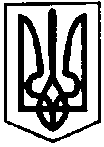 ПЕРВОЗВАНІВСЬКА СІЛЬСЬКА РАДАКРОПИВНИЦЬКОГО РАЙОНУ  КІРОВОГРАДСЬКОЇ ОБЛАСТІ_______ СЕСІЯ ВОСЬМОГО  СКЛИКАННЯРІШЕННЯвід «» _____ 2023 року                                                                               № с. ПервозванівкаПро затвердження проєкту землеустрою щодо відведення земельної ділянки в оренду ТОВ «УКРТАУЕР»Керуючись ст. ст. 12, 36, 121, 122, 123,124, 125, 126 Земельного Кодексу України, ст. 26 Закону України «Про місцеве самоврядування в Україні», ст. ст. 19, 30, 50 Закону України «Про землеустрій», Законом України «Про державну реєстрацію речових прав на нерухоме майно та їх обтяжень», Законом України «Про внесення змін до деяких законодавчих актів України щодо вдосконалення системи управління та дерегуляції у сфері земельних відносин» від 28.04.2021 року №1423-IX, Законом України «Про внесення змін до деяких законодавчих актів України щодо відновлення системи оформлення прав оренди земельних ділянок сільськогосподарського призначення та удосконалення законодавства щодо охорони земель» від 19.10.2022 року № 2698-IX, розглянувши проєкт землеустрою та заслухавши заяву ТОВ «УКРТАУЕР» в особі представника Михайлішина Сергія Івановича від 15.11.2023 року, сільська рада ВИРІШИЛА:1. Затвердити проєкт землеустрою щодо відведення земельної ділянки в оренду ТОВ «УКРТАУЕР» на 49 (сорок дев’ять) років загальною площею 0.0144 га, у тому числі: землі які використовуються для технічної інфраструктури – 0,0144 га для розміщення та експлуатації інших технічних засобів (код КВЦПЗД – 13.03) кадастровий номер земельної ділянки 3522586600:02:000:0440 із земель промисловості, транспорту, електронних комунікацій, енергетики, оборони та іншого призначення що перебувають у комунальній власності за межами населеного пункту на території Первозванівської сільської ради Кропивницького району Кіровоградської області.2. Затвердити технічну документацію з нормативної грошової оцінки земельної ділянки площею – 0,0144 га, у тому числі: землі які використовуються для технічної інфраструктури – 0,0144 га для розміщення та експлуатації інших технічних засобів (код КВЦПЗД – 13.03) кадастровий номер земельної ділянки 3522586600:02:000:0440 із земель промисловості, транспорту, електронних комунікацій, енергетики, оборони та іншого призначення що перебувають у комунальній власності за межами населеного пункту на території Первозванівської сільської ради Кропивницького району Кіровоградської області, що складає 14643,48 грн. (чотирнадцять тисяч шістсот сорок три гривні 48 копійок).3. Передати в оренду ТОВ «УКРТАУЕР» земельну ділянку терміном на 49 (сорок дев’ять) років загальною площею 0,0144 га, у тому числі: землі які використовуються для технічної інфраструктури – 0,0144 га для розміщення та експлуатації інших технічних засобів (код КВЦПЗД – 13.03) кадастровий номер земельної ділянки 3522586600:02:000:0440 із земель промисловості, транспорту, електронних комунікацій, енергетики, оборони та іншого призначення що перебувають у комунальній власності за межами населеного пункту на території Первозванівської сільської ради Кропивницького району Кіровоградської області. 4. Встановити орендну плату за користування земельною ділянкою у розмірі 12 (дванадцять) % (відсотків) від її нормативної грошової оцінки.5. Доручити сільському голові Первозванівської сільської ради Мудрак Прасковії Петрівні підписати договір оренди земельної ділянки відповідно до пункту 3 цього рішення.6. ТОВ «УКРТАУЕР» після проведення державної реєстрації права оренди у порядку встановленому чинним законодавством України, надати один примірник договору до Первозванівської сільської ради.7. Відділу земельних відносин та комунальної власності Первозванівської сільської ради внести відповідні дані до земельно-кадастрової документації по зазначеній земельній ділянці.8. Контроль за виконанням даного рішення покласти на постійну комісію з питань бюджету, фінансів, соціально-економічного розвитку, інвестиційної політики, законності, діяльності ради, депутатської етики, регуляторної політики, регламенту, регулювання земельних відносин, містобудування, комунальної власності, промисловості, будівництва, транспорту, енергетики, зв’язку, сфери послуг та житлово-комунального господарства. Сільський голова                                                                   Прасковія МУДРАК ПРОЄКТ № 2422ПЕРВОЗВАНІВСЬКА СІЛЬСЬКА РАДАКРОПИВНИЦЬКОГО РАЙОНУ  КІРОВОГРАДСЬКОЇ ОБЛАСТІ_______ СЕСІЯ ВОСЬМОГО  СКЛИКАННЯРІШЕННЯвід «» _____ 2023 року                                                                               № с. ПервозванівкаПро затвердження проєкту землеустрою щодо відведення земельної ділянки в оренду ТОВ «УКРТАУЕР»Керуючись ст. ст. 12, 36, 121, 122, 123,124, 125, 126 Земельного Кодексу України, ст. 26 Закону України «Про місцеве самоврядування в Україні», ст. ст. 19, 30, 50 Закону України «Про землеустрій», Законом України «Про державну реєстрацію речових прав на нерухоме майно та їх обтяжень», Законом України «Про внесення змін до деяких законодавчих актів України щодо вдосконалення системи управління та дерегуляції у сфері земельних відносин» від 28.04.2021 року №1423-IX, Законом України «Про внесення змін до деяких законодавчих актів України щодо відновлення системи оформлення прав оренди земельних ділянок сільськогосподарського призначення та удосконалення законодавства щодо охорони земель» від 19.10.2022 року № 2698-IX, розглянувши проєкт землеустрою та заслухавши заяву ТОВ «УКРТАУЕР» в особі представника Михайлішина Сергія Івановича від 15.11.2023 року, сільська рада ВИРІШИЛА:1. Затвердити проєкт землеустрою щодо відведення земельної ділянки в оренду ТОВ «УКРТАУЕР» на 49 (сорок дев’ять) років загальною площею 0,0144 га, у тому числі: землі які використовуються для технічної інфраструктури – 0,0144 га для розміщення та експлуатації інших технічних засобів (код КВЦПЗД – 13.03) кадастровий номер земельної ділянки 3522586600:02:000:0439 із земель промисловості, транспорту, електронних комунікацій, енергетики, оборони та іншого призначення що перебувають у комунальній власності за межами населеного пункту на території Первозванівської сільської ради Кропивницького району Кіровоградської області.2. Затвердити технічну документацію з нормативної грошової оцінки земельної ділянки площею – 0,0144 га, у тому числі: землі які використовуються для технічної інфраструктури – 0,0144 га для розміщення та експлуатації інших технічних засобів (код КВЦПЗД – 13.03) кадастровий номер земельної ділянки 3522586600:02:000:0439 із земель промисловості, транспорту, електронних комунікацій, енергетики, оборони та іншого призначення що перебувають у комунальній власності за межами населеного пункту на території Первозванівської сільської ради Кропивницького району Кіровоградської області., що складає 14643,48 грн. (чотирнадцять тисяч шістсот сорок три гривні 48 копійок).3. Передати в оренду ТОВ «УКРТАУЕР» земельну ділянку терміном на 49 (сорок дев’ять) років загальною площею 0,0144 га, у тому числі: землі які використовуються для технічної інфраструктури – 0,0144 га для розміщення та експлуатації інших технічних засобів (код КВЦПЗД – 13.03) кадастровий номер земельної ділянки 3522586600:02:000:0439 із земель промисловості, транспорту, електронних комунікацій, енергетики, оборони та іншого призначення що перебувають у комунальній власності за межами населеного пункту на території Первозванівської сільської ради Кропивницького району Кіровоградської області. 4. Встановити орендну плату за користування земельною ділянкою у розмірі 12 (дванадцять) % (відсотків) від її нормативної грошової оцінки.5. Доручити сільському голові Первозванівської сільської ради Мудрак Прасковії Петрівні підписати договір оренди земельної ділянки відповідно до пункту 3 цього рішення.6. ТОВ «УКРТАУЕР» після проведення державної реєстрації права оренди у порядку встановленому чинним законодавством України, надати один примірник договору до Первозванівської сільської ради.7. Відділу земельних відносин та комунальної власності Первозванівської сільської ради внести відповідні дані до земельно-кадастрової документації по зазначеній земельній ділянці.8. Контроль за виконанням даного рішення покласти на постійну комісію з питань бюджету, фінансів, соціально-економічного розвитку, інвестиційної політики, законності, діяльності ради, депутатської етики, регуляторної політики, регламенту, регулювання земельних відносин, містобудування, комунальної власності, промисловості, будівництва, транспорту, енергетики, зв’язку, сфери послуг та житлово-комунального господарства. Сільський голова                                                                   Прасковія МУДРАКПРОЄКТ № 2423ПЕРВОЗВАНІВСЬКА СІЛЬСЬКА РАДАКРОПИВНИЦЬКОГО РАЙОНУ  КІРОВОГРАДСЬКОЇ ОБЛАСТІ_______ СЕСІЯ ВОСЬМОГО  СКЛИКАННЯРІШЕННЯвід «» _____ 2023 року                                                                               № с. ПервозванівкаПро затвердження проєкту землеустрою щодо зміни цільового призначення земельної ділянки гр. Матякубову Олександру ВолодимировичуКеруючись ст. ст. 12, 36, 121, 122, 123,124, 125, 126 Земельного Кодексу України, ст. 26 Закону України «Про місцеве самоврядування в Україні», ст. ст. 19, 30, 50 Закону України «Про землеустрій», Законом України «Про державну реєстрацію речових прав на нерухоме майно та їх обтяжень», Законом України «Про внесення змін до деяких законодавчих актів України щодо вдосконалення системи управління та дерегуляції у сфері земельних відносин» від 28.04.2021 року №1423-IX, Законом України «Про внесення змін до деяких законодавчих актів України щодо відновлення системи оформлення прав оренди земельних ділянок сільськогосподарського призначення та удосконалення законодавства щодо охорони земель» від 19.10.2022 року № 2698-IX, розглянувши проєкт землеустрою та заслухавши заяву гр. Матякубова Олександра Володимировича від 17.10.2023 року, сільська радаВИРІШИЛА:1.Затвердити проєкт землеустрою щодо відведення земельної ділянки (шляхом зміни цільового призначення), що перебуває у комунальній  власності гр. Матякубову Олександру Володимировичу кадастровий номер 3522583600:51:000:0028 загальною площею 0,3269 га із земель сільськогосподарського призначення з – для ведення особистого селянського господарства (код КВЦПЗД-01.03) на – для городництва (код КВЦПЗД-01.07) в межах населеного пункту с. Калинівка вул. Інгульська, 271 Кропивницького району Кіровоградської області.2. Контроль за виконанням даного рішення покласти на постійну комісію з питань бюджету, фінансів, соціально-економічного розвитку, інвестиційної політики, законності, діяльності ради, депутатської етики, регуляторної політики, регламенту, регулювання земельних відносин, містобудування, комунальної власності, промисловості, будівництва, транспорту, енергетики, зв’язку, сфери послуг та житлово-комунального господарства.Сільський голова                                                                Прасковія МУДРАКПРОЄКТ № 2424ПЕРВОЗВАНІВСЬКА СІЛЬСЬКА РАДАКРОПИВНИЦЬКОГО РАЙОНУ  КІРОВОГРАДСЬКОЇ ОБЛАСТІ_______ СЕСІЯ ВОСЬМОГО  СКЛИКАННЯРІШЕННЯвід «» _____ 2023 року                                                                               № с. ПервозванівкаПро затвердження проєкту землеустрою щодо відведення земельної ділянки в оренду гр. Котляр Надії ВікторівніКеруючись ст. ст. 12, 36, 121, 122, 123,124, 125, 126 Земельного Кодексу України, ст. 26 Закону України «Про місцеве самоврядування в Україні», ст. ст. 19, 30, 50 Закону України «Про землеустрій», Законом України «Про державну реєстрацію речових прав на нерухоме майно та їх обтяжень», Законом України «Про внесення змін до деяких законодавчих актів України щодо вдосконалення системи управління та дерегуляції у сфері земельних відносин» від 28.04.2021 року №1423-IX, Законом України «Про внесення змін до деяких законодавчих актів України щодо відновлення системи оформлення прав оренди земельних ділянок сільськогосподарського призначення та удосконалення законодавства щодо охорони земель» від 19.10.2022 року № 2698-IX, розглянувши проєкт землеустрою та заслухавши заяву гр. Котляр Надії Вікторівни від 20.10.2023 року, сільська радаВИРІШИЛа:1.Затвердити проєкт землеустрою щодо відведення земельної ділянки в оренду гр. Котляр Надії Вікторівні на 49 (сорок дев’ять) років загальною площею 0,4700 га, у тому числі: ріллі – 0,4700 га для городництва (код КВЦПЗД – 01.07) кадастровий номер земельної ділянки 3522583600:51:000:0433 із земель сільськогосподарського призначення, за рахунок земель запасу, що перебувають у комунальній власності за адресою: вул. Інгульська, б/н с. Калинівка Кропивницького району, Кіровоградської області.2.Передати в оренду гр. Котляр Надії Вікторівні терміном на 49 (сорок дев’ять) років земельну ділянку загальною площею 0,4700 га, у тому числі: ріллі – 0,4700 га, для городництва (код КВЦПЗД – 01.07) кадастровий номер земельної ділянки 3522583600:51:000:0433 із земель сільськогосподарського призначення, за рахунок земель запасу, що перебувають у комунальній власності за адресою: вул. Інгульська, б/н с. Калинівка Кропивницького району, Кіровоградської області.3.Встановити орендну плату за земельну ділянку в розмірі 3 (три) відсотки від нормативної грошової оцінки землі в рік.4.Уповноважити сільського голову Первозванівської сільської ради МУДРАК Прасковію Петрівну укласти відповідний договір оренди землі.5.Гр. Котляр Надії Вікторівні провести державну реєстрації права оренди в порядку встановленому чинним законодавством України, надати один примірник договору до Первозванівської сільської ради.6.Контроль за виконанням даного рішення покласти на постійну комісію з питань бюджету, фінансів, соціально-економічного розвитку, інвестиційної політики, законності, діяльності ради, депутатської етики, регуляторної політики, регламенту, регулювання земельних відносин, містобудування, комунальної власності, промисловості, будівництва, транспорту, енергетики, зв’язку, сфери послуг та житлово-комунального господарства.Сільський голова                                                              Прасковія МУДРАКПРОЄКТ № 2425ПЕРВОЗВАНІВСЬКА СІЛЬСЬКА РАДАКРОПИВНИЦЬКОГО РАЙОНУ  КІРОВОГРАДСЬКОЇ ОБЛАСТІ_______ СЕСІЯ ВОСЬМОГО  СКЛИКАННЯРІШЕННЯвід «» _____ 2023 року                                                                               № с. ПервозванівкаПро затвердження проєкту землеустрою щодо відведення земельної ділянки в оренду гр. Пишному Станіславу ВолодимировичуКеруючись ст. ст. 12, 36, 121, 122, 123,124, 125, 126 Земельного Кодексу України, ст. 26 Закону України «Про місцеве самоврядування в Україні», ст. ст. 19, 30, 50 Закону України «Про землеустрій», Законом України «Про державну реєстрацію речових прав на нерухоме майно та їх обтяжень», Законом України «Про внесення змін до деяких законодавчих актів України щодо вдосконалення системи управління та дерегуляції у сфері земельних відносин» від 28.04.2021 року №1423-IX, Законом України «Про внесення змін до деяких законодавчих актів України щодо відновлення системи оформлення прав оренди земельних ділянок сільськогосподарського призначення та удосконалення законодавства щодо охорони земель» від 19.10.2022 року № 2698-IX, розглянувши проєкт землеустрою та заслухавши заяву гр. Пишного Станіслава Володимировича від 24.10.2023 року, сільська радаВИРІШИЛа:1.Затвердити проєкт землеустрою щодо відведення земельної ділянки в оренду гр. Пишному Станіславу Володимировичу на 49 (сорок дев’ять) років загальною площею 0,2705 га, у тому числі: ріллі – 0,2705 га для городництва (код КВЦПЗД – 01.07) кадастровий номер земельної ділянки 3522583900:51:000:0560 із земель сільськогосподарського призначення, за рахунок земель запасу, що перебувають у комунальній власності за адресою: вул. Садова, б/н с. Клинці Кропивницького району, Кіровоградської області.2.Передати в оренду гр. Пишному Станіславу Володимировичу терміном на 49 (сорок дев’ять) років земельну ділянку загальною площею 0,2705 га, у тому числі: ріллі – 0,2705 га для городництва (код КВЦПЗД – 01.07) кадастровий номер земельної ділянки 3522583900:51:000:0560 із земель сільськогосподарського призначення, за рахунок земель запасу, що перебувають у комунальній власності за адресою: вул. Садова, б/н с. Клинці Кропивницького району, Кіровоградської області.3.Встановити орендну плату за земельну ділянку в розмірі 3 (три) відсотки від нормативної грошової оцінки землі в рік.4.Уповноважити сільського голову Первозванівської сільської ради МУДРАК Прасковію Петрівну укласти відповідний договір оренди землі.5.Гр. Пишному Станіславу Володимировичу провести державну реєстрації права оренди в порядку встановленому чинним законодавством України, надати один примірник договору до Первозванівської сільської ради.6.Контроль за виконанням даного рішення покласти на постійну комісію з питань бюджету, фінансів, соціально-економічного розвитку, інвестиційної політики, законності, діяльності ради, депутатської етики, регуляторної політики, регламенту, регулювання земельних відносин, містобудування, комунальної власності, промисловості, будівництва, транспорту, енергетики, зв’язку, сфери послуг та житлово-комунального господарства.Сільський голова                                                              Прасковія МУДРАКПРОЄКТ № 2426ПЕРВОЗВАНІВСЬКА СІЛЬСЬКА РАДАКРОПИВНИЦЬКОГО РАЙОНУ  КІРОВОГРАДСЬКОЇ ОБЛАСТІ_______ СЕСІЯ ВОСЬМОГО  СКЛИКАННЯРІШЕННЯвід «» _____ 2023 року                                                                               № с. ПервозванівкаПро затвердження проєкту землеустрою щодо відведення земельної ділянки в оренду гр. Бербенець Ірині ВікторівніКеруючись ст. ст. 12, 36, 121, 122, 123,124, 125, 126 Земельного Кодексу України, ст. 26 Закону України «Про місцеве самоврядування в Україні», ст. ст. 19, 30, 50 Закону України «Про землеустрій», Законом України «Про державну реєстрацію речових прав на нерухоме майно та їх обтяжень», Законом України «Про внесення змін до деяких законодавчих актів України щодо вдосконалення системи управління та дерегуляції у сфері земельних відносин» від 28.04.2021 року №1423-IX, Законом України «Про внесення змін до деяких законодавчих актів України щодо відновлення системи оформлення прав оренди земельних ділянок сільськогосподарського призначення та удосконалення законодавства щодо охорони земель» від 19.10.2022 року № 2698-IX, розглянувши проєкт землеустрою та заслухавши заяву гр. Бербенець Ірини Вікторівни від 13.10.2023 року, сільська радаВИРІШИЛа:1.Затвердити проєкт землеустрою щодо відведення земельної ділянки в оренду гр. Бербенець Ірині Вікторівні на 49 (сорок дев’ять) років загальною площею 0,5000 га, у тому числі: ріллі – 0,5000 га для городництва (код КВЦПЗД – 01.07) кадастровий номер земельної ділянки 3522586600:02:000:0418 із земель сільськогосподарського призначення, за рахунок земель запасу, що перебувають у комунальній власності на території Первозванівської сільської ради Кропивницького району, Кіровоградської області.2.Передати в оренду гр. Бербенець Ірині Вікторівні терміном на 49 (сорок дев’ять) років земельну ділянку загальною площею 0,5000 га, у тому числі: ріллі – 0,5000 га для городництва (код КВЦПЗД – 01.07) кадастровий номер земельної ділянки 3522586600:02:000:0418 із земель сільськогосподарського призначення, за рахунок земель запасу, що перебувають у комунальній власності на території Первозваніської сільської ради Кропивницького району, Кіровоградської області.3.Встановити орендну плату за земельну ділянку в розмірі 3 (три) відсотки від нормативної грошової оцінки землі в рік.4.Уповноважити сільського голову Первозванівської сільської ради МУДРАК Прасковію Петрівну укласти відповідний договір оренди землі.5.Гр. Бербенець Ірині Вікторівні провести державну реєстрації права оренди в порядку встановленому чинним законодавством України, надати один примірник договору до Первозванівської сільської ради.6.Контроль за виконанням даного рішення покласти на постійну комісію з питань бюджету, фінансів, соціально-економічного розвитку, інвестиційної політики, законності, діяльності ради, депутатської етики, регуляторної політики, регламенту, регулювання земельних відносин, містобудування, комунальної власності, промисловості, будівництва, транспорту, енергетики, зв’язку, сфери послуг та житлово-комунального господарства.Сільський голова                                                              Прасковія МУДРАКПРОЄКТ № 2427ПЕРВОЗВАНІВСЬКА СІЛЬСЬКА РАДАКРОПИВНИЦЬКОГО РАЙОНУ  КІРОВОГРАДСЬКОЇ ОБЛАСТІ_______ СЕСІЯ ВОСЬМОГО  СКЛИКАННЯРІШЕННЯвід «» _____ 2023 року                                                                               № с. ПервозванівкаПро затвердження проєкту землеустрою щодо відведення земельної ділянки в оренду гр. Малишко Інні МиколаївніКеруючись ст. ст. 12, 36, 121, 122, 123,124, 125, 126 Земельного Кодексу України, ст. 26 Закону України «Про місцеве самоврядування в Україні», ст. ст. 19, 30, 50 Закону України «Про землеустрій», Законом України «Про державну реєстрацію речових прав на нерухоме майно та їх обтяжень», Законом України «Про внесення змін до деяких законодавчих актів України щодо вдосконалення системи управління та дерегуляції у сфері земельних відносин» від 28.04.2021 року №1423-IX, Законом України «Про внесення змін до деяких законодавчих актів України щодо відновлення системи оформлення прав оренди земельних ділянок сільськогосподарського призначення та удосконалення законодавства щодо охорони земель» від 19.10.2022 року № 2698-IX, розглянувши проєкт землеустрою та заслухавши заяву гр. Малишко Інни Миколаївни від 25.10.2023 року, сільська радаВИРІШИЛа:1.Затвердити проєкт землеустрою щодо відведення земельної ділянки в оренду гр. Малишко Інні Миколаївні на 49 (сорок дев’ять) років загальною площею 0,1635 га, у тому числі: ріллі – 0,1635 га для городництва (код КВЦПЗД – 01.07) кадастровий номер земельної ділянки 3522586600:02:000:0434 із земель сільськогосподарського призначення, за рахунок земель запасу, що перебувають у комунальній власності за адресою: с. Первозванівка Кропивницького району, Кіровоградської області.2.Передати в оренду гр. Малишко Інні Миколаївні терміном на 49 (сорок дев’ять) років земельну ділянку загальною площею 0,1635 га, у тому числі: ріллі – 0,1635 га для городництва (код КВЦПЗД – 01.07) кадастровий номер земельної ділянки 3522586600:02:000:0434 із земель сільськогосподарського призначення, за рахунок земель запасу, що перебувають у комунальній власності за адресою: с. Первозванівка Кропивницького району, Кіровоградської області.3.Встановити орендну плату за земельну ділянку в розмірі 3 (три) відсотки від нормативної грошової оцінки землі в рік.4.Уповноважити сільського голову Первозванівської сільської ради МУДРАК Прасковію Петрівну укласти відповідний договір оренди землі.5.Гр. Малишко Інні Миколаївні провести державну реєстрації права оренди в порядку встановленому чинним законодавством України, надати один примірник договору до Первозванівської сільської ради.6.Контроль за виконанням даного рішення покласти на постійну комісію з питань бюджету, фінансів, соціально-економічного розвитку, інвестиційної політики, законності, діяльності ради, депутатської етики, регуляторної політики, регламенту, регулювання земельних відносин, містобудування, комунальної власності, промисловості, будівництва, транспорту, енергетики, зв’язку, сфери послуг та житлово-комунального господарства.Сільський голова                                                              Прасковія МУДРАКПРОЄКТ № 2383ПЕРВОЗВАНІВСЬКА СІЛЬСЬКА РАДАКРОПИВНИЦЬКОГО РАЙОНУ  КІРОВОГРАДСЬКОЇ ОБЛАСТІ___________ СЕСІЯ ВОСЬМОГО  СКЛИКАННЯРІШЕННЯвід  «  »              2023 року                                                                              № с. ПервозванівкаПро затвердження проєкту землеустрою щодо відведення земельної ділянки в оренду гр. Гарбузу Олександру ВалентиновичуКеруючись ст. ст. 12, 36, 121, 122, 123,124, 125, 126 Земельного Кодексу України, ст. 26 Закону України «Про місцеве самоврядування в Україні», ст. ст. 19, 30, 50 Закону України «Про землеустрій», Законом України «Про державну реєстрацію речових прав на нерухоме майно та їх обтяжень», Законом України «Про внесення змін до деяких законодавчих актів України щодо вдосконалення системи управління та дерегуляції у сфері земельних відносин» від 28.04.2021 року №1423-IX, Законом України «Про внесення змін до деяких законодавчих актів України щодо відновлення системи оформлення прав оренди земельних ділянок сільськогосподарського призначення та удосконалення законодавства щодо охорони земель» від 19.10.2022 року № 2698-IX, розглянувши проєкт землеустрою та заслухавши заяву гр. Гарбуза Олександра Валентиновича від 12.10.2023 року, сільська радаВИРІШИЛа:1.Затвердити проєкт землеустрою щодо відведення земельної ділянки в оренду гр. Гарбузу Олександру Валентиновичу на 49 (сорок дев’ять) років загальною площею 0,3575 га, у тому числі: ріллі – 0,3575 га для городництва (код КВЦПЗД – 01.07) кадастровий номер земельної ділянки 3522586600:51:000:0413 із земель сільськогосподарського призначення, за рахунок земель запасу, що перебувають у комунальній власності за межами населеного пункту на території Первозванівської сільської ради Кропивницького району, Кіровоградської області.2.Передати в оренду гр. Гарбузу Олександру Валентиновичу терміном на 49 (сорок дев’ять) років земельну ділянку загальною площею 0,3575 га, у тому числі: ріллі – 0,3575 га для городництва (код КВЦПЗД – 01.07) кадастровий номер земельної ділянки 3522586600:51:000:0413 із земель сільськогосподарського призначення, за рахунок земель запасу, що перебувають у комунальній власності за межами населеного пункту на території Первозванівської сільської ради Кропивницького району, Кіровоградської області.3.Встановити орендну плату за земельну ділянку в розмірі 3 (три) відсотки від нормативної грошової оцінки землі в рік.4.Уповноважити сільського голову Первозванівської сільської ради МУДРАК Прасковію Петрівну укласти відповідний договір оренди землі.5.Гр. Гарбузу Олександру Валентиновичу провести державну реєстрації права оренди в порядку встановленому чинним законодавством України, надати один примірник договору до Первозванівської сільської ради.6.Контроль за виконанням даного рішення покласти на постійну комісію з питань бюджету, фінансів, соціально-економічного розвитку, інвестиційної політики, законності, діяльності ради, депутатської етики, регуляторної політики, регламенту, регулювання земельних відносин, містобудування, комунальної власності, промисловості, будівництва, транспорту, енергетики, зв’язку, сфери послуг та житлово-комунального господарства.Сільський голова                                                              Прасковія МУДРАКПРОЄКТ № 2428ПЕРВОЗВАНІВСЬКА СІЛЬСЬКА РАДАКРОПИВНИЦЬКОГО РАЙОНУ  КІРОВОГРАДСЬКОЇ ОБЛАСТІ_______ СЕСІЯ ВОСЬМОГО  СКЛИКАННЯРІШЕННЯвід «» _____ 2023 року                                                                               № с. ПервозванівкаПро затвердження проєкту землеустрою щодо відведення земельної ділянки в оренду гр. Чернявському Олегу ВолодимировичуКеруючись ст. ст. 12, 36, 121, 122, 123,124, 125, 126 Земельного Кодексу України, ст. 26 Закону України «Про місцеве самоврядування в Україні», ст. ст. 19, 30, 50 Закону України «Про землеустрій», Законом України «Про державну реєстрацію речових прав на нерухоме майно та їх обтяжень», Законом України «Про внесення змін до деяких законодавчих актів України щодо вдосконалення системи управління та дерегуляції у сфері земельних відносин» від 28.04.2021 року №1423-IX, Законом України «Про внесення змін до деяких законодавчих актів України щодо відновлення системи оформлення прав оренди земельних ділянок сільськогосподарського призначення та удосконалення законодавства щодо охорони земель» від 19.10.2022 року № 2698-IX, розглянувши проєкт землеустрою та заслухавши заяву гр. Чернявського Олега Володимировича від 24.11.2023 року, сільська радаВИРІШИЛа:1.Затвердити проєкт землеустрою щодо відведення земельної ділянки в оренду гр. Чернявському Олегу Володимировичу на 49 (сорок дев’ять) років загальною площею 0,1600 га, у тому числі: пасовища – 0,1600 га для сінокосіння та випасання худоби (код КВЦПЗД – 01.08) кадастровий номер земельної ділянки ____________________ із земель сільськогосподарського призначення, за рахунок земель запасу, що перебувають у комунальній власності на території Первозванівської сільської ради Кропивницького району, Кіровоградської області.2.Передати в оренду гр. Чернявському Олегу Володимировичу терміном на 49 (сорок дев’ять) років земельну ділянку загальною площею 0,1600 га, у тому числі: пасовища – 0,1600 га, для сінокосіння та випасання худоби (код КВЦПЗД – 01.08) кадастровий номер земельної ділянки ______________________ із земель сільськогосподарського призначення, за рахунок земель запасу, що перебувають у комунальній власності на території Первозванівської сільської ради Кропивницького району, Кіровоградської області.3.Встановити орендну плату за земельну ділянку в розмірі 3 (три) відсотки від нормативної грошової оцінки землі в рік.4.Уповноважити сільського голову Первозванівської сільської ради МУДРАК Прасковію Петрівну укласти відповідний договір оренди землі.5.Гр. Чернявському Олегу Володимировичу провести державну реєстрації права оренди в порядку встановленому чинним законодавством України, надати один примірник договору до Первозванівської сільської ради.6.Контроль за виконанням даного рішення покласти на постійну комісію з питань бюджету, фінансів, соціально-економічного розвитку, інвестиційної політики, законності, діяльності ради, депутатської етики, регуляторної політики, регламенту, регулювання земельних відносин, містобудування, комунальної власності, промисловості, будівництва, транспорту, енергетики, зв’язку, сфери послуг та житлово-комунального господарства.Сільський голова                                                              Прасковія МУДРАКПРОЄКТ № 2429ПЕРВОЗВАНІВСЬКА СІЛЬСЬКА РАДАКРОПИВНИЦЬКОГО РАЙОНУ  КІРОВОГРАДСЬКОЇ ОБЛАСТІ_______ СЕСІЯ ВОСЬМОГО  СКЛИКАННЯРІШЕННЯвід «» _____ 2023 року                                                                               № с. ПервозванівкаПро затвердження проєкту землеустрою щодо відведення земельної ділянки у власність (шляхом безоплатної передачі) гр. Савченко Валентині АнатоліївніКеруючись ст. ст. 12, 39, 40, 118, 121, 122, 125, 126 Земельного кодексу України, ст. 26 Закону України «Про місцеве самоврядування в Україні», ст. ст. 19, 30, 50 Закону України «Про землеустрій», Законом України «Про державний земельний кадастр», Законом України «Про державну реєстрацію речових прав на нерухоме майно та їх обтяжень», Законом України «Про внесення змін до деяких законодавчих актів України щодо відновлення системи оформлення прав оренди земельних ділянок сільськогосподарського призначення та удосконалення законодавства щодо охорони земель», розглянувши проєкт землеустрою та заслухавши заяву гр. Савченко Валентини Анатоліївни від 17.10.2023 року, сільська радаВИРІШИЛА:1.Затвердити проєкт землеустрою щодо відведення земельної ділянки у власність (шляхом безоплатної передачі) гр. Савченко Валентині Анатоліївні загальною площею 0,2500 га, у тому числі по угіддях: під одно - і двоповерховою житловою забудовою - 0,2500 га, для будівництва і обслуговування житлового будинку, господарських будівель і споруд (присадибна ділянка), (код КВЦПЗД – 02.01) кадастровий номер земельної ділянки 3522586900:51:000:0623 за рахунок земель житлової та громадської забудови, що перебувають у комунальній власності за адресою: вул. Садова,11 с. Покровське Кропивницького району, Кіровоградської області.2.Передати гр. Савченко Валентині Анатоліївні у власність (шляхом безоплатної передачі) земельну ділянку загальною площею 0,2500 га у тому числі по угіддях: під одно - і двоповерховою житловою забудовою - 0,2500 га, для будівництва і обслуговування житлового будинку, господарських будівель і споруд (присадибна ділянка), (код КВЦПЗД – 02.01) кадастровий номер земельної ділянки 3522586900:51:000:0623 за рахунок земель житлової та громадської забудови, що перебувають у комунальній власності за адресою: вул. Садова,11 с. Покровське Кропивницького району, Кіровоградської області.3.Здійснити державну реєстрацію права власності на земельну ділянку відповідно до вимог чинного законодавства.4.Землевпоряднику сільської ради внести необхідні зміни в земельно – облікові документи.5.Контроль за виконанням даного рішення покласти на постійну комісію з питань бюджету, фінансів, соціально-економічного розвитку, інвестиційної політики, законності, діяльності ради, депутатської етики, регуляторної політики, регламенту, регулювання земельних відносин, містобудування, комунальної власності, промисловості, будівництва, транспорту, енергетики, зв’язку, сфери послуг та житлово-комунального господарства. Сільський голова                                                                   Прасковія МУДРАКПРОЄКТ № 2430ПЕРВОЗВАНІВСЬКА СІЛЬСЬКА РАДАКРОПИВНИЦЬКОГО РАЙОНУ  КІРОВОГРАДСЬКОЇ ОБЛАСТІ_______ СЕСІЯ ВОСЬМОГО  СКЛИКАННЯРІШЕННЯвід «» _____ 2023 року                                                                               № с. ПервозванівкаПро затвердження проєкту землеустрою щодо відведення земельної ділянки на умовах оренди терміном на 10 (десять) років гр. Решетнікову Максиму ВолодимировичуКеруючись ст. ст. 12, 36, 121, 122, 123,124, 125, 126 Земельного Кодексу України, ст. 26, Закону України «Про місцеве самоврядування в Україні», ст. ст. 19, 30, 50 Закону України «Про землеустрій», Законом України «Про державну реєстрацію речових прав на нерухоме майно та їх обтяжень», розглянувши проєкт землеустрою та заслухавши заяву гр. Решетнікова Максима Володимировича від 18.10.2023 року, сільська радаВИРІШИЛА:1.Затвердити проєкт землеустрою щодо відведення земельних ділянок в оренду гр. Решетнікову Максиму Володимировичу терміном на 10 (десять) років загальною площею 4,8334 га, у тому числі: пасовище – 4,8334 га для сінокосіння і випасання худоби (код КВЦПЗД – 01.08) а саме: - ділянку площею 1,9436 га кадастровий номер земельної ділянки 3522583600:02:000:0042;- ділянку площею 2,8898 га кадастровий номер земельної ділянки 3522583600:02:000:0041 із земель сільськогосподарського призначення, за рахунок земель запасу, що перебувають у комунальній власності на території Первозванівської сільської ради (с. Калинівка) Кропивницького району, Кіровоградської області.2.Передати гр. Решетнікову Максиму Володимировичу земельні ділянки в оренду терміном на 10 (десять) років загальною площею 4,8334 га, у тому числі: пасовище – 4,8334 га для сінокосіння і випасання худоби (код КВЦПЗД – 01.08) а саме: - ділянку площею 1,9436 га кадастровий номер земельної ділянки 3522583600:02:000:0042;- ділянку площею 2,8898 га кадастровий номер земельної ділянки 3522583600:02:000:0041 із земель сільськогосподарського призначення, за рахунок земель запасу, що перебувають у комунальній власності на території Первозванівської сільської ради (с. Калинівка) Кропивницького району, Кіровоградської області.3.Встановити орендну плату за використання в розмірі  (    ) відсотки від нормативної грошової оцінки земельної ділянки в рік. 4.Доручити сільському голові Первозванівської сільської ради Мудрак Прасковії Петрівні підписати договір оренди земельної ділянки відповідно до пункту 2 цього рішення. 5.Громадянину Решетнікову Максиму Володимировичу після проведення державної реєстрації права оренди в порядку встановленому чинним законодавством України, надати один примірник договору до Первозванівської сільської ради. 6.Контроль за виконанням даного рішення покласти на постійну комісію з питань бюджету, фінансів, соціально-економічного розвитку, інвестиційної політики, законності, діяльності ради, депутатської етики, регуляторної політики, регламенту, регулювання земельних відносин, містобудування, комунальної власності, промисловості, будівництва, транспорту, енергетики, зв’язку, сфери послуг та житлово-комунального господарства.Сільський голова                                                 	 Прасковія МУДРАК  ПРОЄКТ № 2431ПЕРВОЗВАНІВСЬКА СІЛЬСЬКА РАДАКРОПИВНИЦЬКОГО РАЙОНУ  КІРОВОГРАДСЬКОЇ ОБЛАСТІ_______ СЕСІЯ ВОСЬМОГО  СКЛИКАННЯРІШЕННЯвід «» _____ 2023 року                                                                               № с. ПервозванівкаПро затвердження проєкту землеустрою щодо відведення земельної ділянки у власність шляхом зміни цільового призначення гр. Романенко Валентині ІванівніКеруючись ст. ст. 12, 19, 20, 35, 38, 81, 122, 123, 124 Земельного кодексу України, ст. ст. 26, 60 Закону України «Про місцеве самоврядування в Україні», ст. 50 Закону України «Про землеустрій», Законом України «Про державну реєстрацію речових прав на нерухоме майно та їх обтяжень», розглянувши заяву гр. Романенко Валентини Іванівни від 10.11.2023 року, сільська радаВИРІШИЛА:  1. Затвердити проєкт землеустрою щодо зміни цільового призначення земельних ділянок, які перебувають у власності гр. Романенко Валентини Іванівни загальною площею 4,8000 га, у тому числі: - ділянка площею 1,4165 га, з них по угіддях: рілля – 1,4165 га, кадастровий номер 3522587600:02:000:0140; - ділянка площею 3,3835 га, з них по угіддях: рілля – 1,3835 га, кадастровий номер 3522587600:02:000:0134 для ведення товарного сільськогосподарського виробництва (код КВЦПЗД 01.01) із категорії земель сільськогосподарського призначення - на категорію земель промисловості, транспорту, електронних комунікацій, енергетики, оборони та іншого призначення - для розміщення та експлуатації основних, підсобних і допоміжних будівель та споруд підприємств переробної, машинобудівної та іншої промисловості (код КВЦПЗД 11.02) (створення території об’єктів виробничого призначення – холодильника та інших будівель та споруд закладів) на території Первозванівської сільської ради Кропивницького району.2. Гр. Романененко Валентині Іванівні внести зміни до відомостей Державного земельного кадастру.3. Здійснити державну реєстрацію права власності на земельну ділянку відповідно до вимог чинного законодавства.4. Контроль за виконанням даного рішення покласти на постійну комісію з питань бюджету, фінансів, соціально-економічного розвитку, інвестиційної політики, законності, діяльності ради, депутатської етики, регуляторної політики, регламенту, регулювання земельних відносин, містобудування, комунальної власності, промисловості, будівництва, транспорту, енергетики, зв’язку, сфери послуг та житлово-комунального господарства.Сільський голова                                                                   Прасковія МУДРАКПРОЄКТ № 2432ПЕРВОЗВАНІВСЬКА СІЛЬСЬКА РАДАКРОПИВНИЦЬКОГО РАЙОНУ  КІРОВОГРАДСЬКОЇ ОБЛАСТІ_______ СЕСІЯ ВОСЬМОГО  СКЛИКАННЯРІШЕННЯвід «» _____ 2023 року                                                                               № с. ПервозванівкаПро затвердження проєкту землеустрою щодо відведення земельної ділянки в оренду гр. Руденко Юлії ВіталіївніКеруючись ст. ст. 12, 36, 121, 122, 123,124, 125, 126 Земельного Кодексу України, ст. 26 Закону України «Про місцеве самоврядування в Україні», ст. ст. 19, 30, 50 Закону України «Про землеустрій», Законом України «Про державну реєстрацію речових прав на нерухоме майно та їх обтяжень», Законом України «Про внесення змін до деяких законодавчих актів України щодо вдосконалення системи управління та дерегуляції у сфері земельних відносин» від 28.04.2021 року №1423-IX, Законом України «Про внесення змін до деяких законодавчих актів України щодо відновлення системи оформлення прав оренди земельних ділянок сільськогосподарського призначення та удосконалення законодавства щодо охорони земель» від 19.10.2022 року № 2698-IX, розглянувши проєкт землеустрою та заслухавши заяву гр. Руденко Юлії Віталіївни від 04.12.2023 року, сільська радаВИРІШИЛа:1.Затвердити проєкт землеустрою щодо відведення земельної ділянки в оренду гр. Руденко Юлії Віталіївні на 49 (сорок дев’ять) років загальною площею 0,6000 га, у тому числі: ріллі – 0,6000 га для городництва (код КВЦПЗД – 01.07) кадастровий номер земельної ділянки 3522586900:51:000:0662 із земель сільськогосподарського призначення, за рахунок земель запасу, що перебувають у комунальній власності за адресою: вул. Лугова, б/н с. Покровське Кропивницького району, Кіровоградської області.2.Передати в оренду гр. Руденко Юлії Віталіївні терміном на 49 (сорок дев’ять) років земельну ділянку загальною площею 0,6000 га, у тому числі: ріллі – 0,6000 га, для городництва (код КВЦПЗД – 01.07) кадастровий номер земельної ділянки 3522586900:51:000:0662 із земель сільськогосподарського призначення, за рахунок земель запасу, що перебувають у комунальній власності за адресою: вул. Лугова, б/н с. Покровське Кропивницького району, Кіровоградської області.3.Встановити орендну плату за земельну ділянку в розмірі 3 (три) відсотки від нормативної грошової оцінки землі в рік.4.Уповноважити сільського голову Первозванівської сільської ради МУДРАК Прасковію Петрівну укласти відповідний договір оренди землі.5.Гр. Руденко Юлії Віталіївні провести державну реєстрації права оренди в порядку встановленому чинним законодавством України, надати один примірник договору до Первозванівської сільської ради.6.Контроль за виконанням даного рішення покласти на постійну комісію з питань бюджету, фінансів, соціально-економічного розвитку, інвестиційної політики, законності, діяльності ради, депутатської етики, регуляторної політики, регламенту, регулювання земельних відносин, містобудування, комунальної власності, промисловості, будівництва, транспорту, енергетики, зв’язку, сфери послуг та житлово-комунального господарства.Сільський голова                                                              Прасковія МУДРАКПРОЄКТ № 2433ПЕРВОЗВАНІВСЬКА СІЛЬСЬКА РАДАКРОПИВНИЦЬКОГО РАЙОНУ  КІРОВОГРАДСЬКОЇ ОБЛАСТІ_______ СЕСІЯ ВОСЬМОГО  СКЛИКАННЯРІШЕННЯвід «» _____ 2023 року                                                                               № с. ПервозванівкаПро затвердження проєкту землеустрою щодо відведення земельної ділянки в оренду гр. Поляковій Галині ГаврилівніКеруючись ст. ст. 12, 36, 121, 122, 123,124, 125, 126 Земельного Кодексу України, ст. 26 Закону України «Про місцеве самоврядування в Україні», ст. ст. 19, 30, 50 Закону України «Про землеустрій», Законом України «Про державну реєстрацію речових прав на нерухоме майно та їх обтяжень», Законом України «Про внесення змін до деяких законодавчих актів України щодо вдосконалення системи управління та дерегуляції у сфері земельних відносин» від 28.04.2021 року №1423-IX, Законом України «Про внесення змін до деяких законодавчих актів України щодо відновлення системи оформлення прав оренди земельних ділянок сільськогосподарського призначення та удосконалення законодавства щодо охорони земель» від 19.10.2022 року № 2698-IX, розглянувши проєкт землеустрою та заслухавши заяву гр. Полякової Галини Гаврилівни від 04.12.2023 року, сільська радаВИРІШИЛа:1.Затвердити проєкт землеустрою щодо відведення земельної ділянки в оренду гр. Поляковій Галині Гаврилівні на 49 (сорок дев’ять) років загальною площею 0,2664 га, у тому числі: ріллі – 0,2664 га для городництва (код КВЦПЗД – 01.07) кадастровий номер земельної ділянки 3522586900:51:000:0661 із земель сільськогосподарського призначення, за рахунок земель запасу, що перебувають у комунальній власності за адресою: вул. Зарічна, 6 с. Покровське Кропивницького району, Кіровоградської області.2.Передати в оренду гр. Поляковій Галині Гаврилівні терміном на 49 (сорок дев’ять) років земельну ділянку загальною площею 0,2664 га, у тому числі: ріллі – 0,2664 га, для городництва (код КВЦПЗД – 01.07) кадастровий номер земельної ділянки 3522586900:51:000:0661 із земель сільськогосподарського призначення, за рахунок земель запасу, що перебувають у комунальній власності за адресою: Зарічна, 6 с. Покровське Кропивницького району, Кіровоградської області.3.Встановити орендну плату за земельну ділянку в розмірі 3 (три) відсотки від нормативної грошової оцінки землі в рік.4.Уповноважити сільського голову Первозванівської сільської ради МУДРАК Прасковію Петрівну укласти відповідний договір оренди землі.5.Гр. Поляковій Галині Гаврилівні провести державну реєстрації права оренди в порядку встановленому чинним законодавством України, надати один примірник договору до Первозванівської сільської ради.6.Контроль за виконанням даного рішення покласти на постійну комісію з питань бюджету, фінансів, соціально-економічного розвитку, інвестиційної політики, законності, діяльності ради, депутатської етики, регуляторної політики, регламенту, регулювання земельних відносин, містобудування, комунальної власності, промисловості, будівництва, транспорту, енергетики, зв’язку, сфери послуг та житлово-комунального господарства.Сільський голова                                                              Прасковія МУДРАКПРОЄКТ № 2434ПЕРВОЗВАНІВСЬКА СІЛЬСЬКА РАДАКРОПИВНИЦЬКОГО РАЙОНУ  КІРОВОГРАДСЬКОЇ ОБЛАСТІ_______ СЕСІЯ ВОСЬМОГО  СКЛИКАННЯРІШЕННЯвід «» _____ 2023 року                                                                               № с. ПервозванівкаПро надання дозволу на виготовлення технічної документації із землеустрою щодо інвентаризації земельних ділянок комунальної власності на території Первозванівської сільської ради Кропивницького району Кіровоградської області Керуючись ст. 12, 122, 184, 186, 186-1 Земельного кодексу України, ст. 19, 25, 57, 59 Закону України «Про землеустрій», ст. 26 Закону України «Про місцеве самоврядування в Україні», у зв’язку з необхідністю проведення інвентаризації земельних ділянок комунальної власності на території Первозванівської сільської ради Кропивницького району Кіровоградської області та заслухавши рекомендації постійної комісії з питань бюджету, фінансів, соціально-економічного розвитку, інвестиційної політики, законності, діяльності ради, депутатської етики, регуляторної політики, регламенту, регулювання земельних відносин, містобудування, комунальної власності, промисловості, будівництва, транспорту, енергетики, зв’язку, сфери послуг та житлово-комунального господарства, сільська радаВИРІШИЛА:1. Надати дозвіл на виготовлення технічної документації із землеустрою щодо інвентаризації земельних ділянок комунальної власності за межами населених пунктів на території Первозванівської сільської ради Кропивницького району Кіровоградської області.2. Уповноважити голову сільської ради укласти від імені Первозванівської сільської ради договір на виготовлення технічної документації із землеустрою щодо інвентаризації земельних ділянок комунальної власності за межами населених пунктів Первозванівської сільської ради Кропивницького району Кіровоградської області з проєктною організацією, яка має сертифікованих інженерів землевпорядників, (ліцензію) на проведення відповідних робіт із землеустрою.3. Подати виготовлену технічну документацію із землеустрою щодо інвентаризації земельних ділянок комунальної власності в межах населених пунктів на затвердження сесії Первозванівської сільської ради, у відповідності до вимог чинного законодавства4. Контроль за виконанням рішення покласти на постійну комісію з питань бюджету, фінансів, соціально-економічного розвитку, інвестиційної політики, законності, діяльності ради, депутатської етики, регуляторної політики, регламенту, регулювання земельних відносин, містобудування, комунальної власності, промисловості, будівництва, транспорту, енергетики, зв’язку, сфери послуг та житлово-комунального господарства.Сільський голова                                                                   Прасковія МУДРАКПРОЄКТ № 2435ПЕРВОЗВАНІВСЬКА СІЛЬСЬКА РАДАКРОПИВНИЦЬКОГО РАЙОНУ  КІРОВОГРАДСЬКОЇ ОБЛАСТІ_______ СЕСІЯ ВОСЬМОГО  СКЛИКАННЯРІШЕННЯвід «» _____ 2023 року                                                                               № с. ПервозванівкаПро надання дозволу на виготовлення технічної документації із землеустрою щодо інвентаризації земельних ділянок комунальної власності на території Первозванівської сільської ради Кропивницького району Кіровоградської області Керуючись ст. 12, 122, 184, 186, 186-1 Земельного кодексу України, ст. 19, 25, 57, 59 Закону України «Про землеустрій», ст. 26 Закону України «Про місцеве самоврядування в Україні», у зв’язку з необхідністю проведення інвентаризації земельних ділянок комунальної власності на території Первозванівської сільської ради Кропивницького району Кіровоградської області та заслухавши рекомендації постійної комісії з питань бюджету, фінансів, соціально-економічного розвитку, інвестиційної політики, законності, діяльності ради, депутатської етики, регуляторної політики, регламенту, регулювання земельних відносин, містобудування, комунальної власності, промисловості, будівництва, транспорту, енергетики, зв’язку, сфери послуг та житлово-комунального господарства, сільська радаВИРІШИЛА:1. Надати дозвіл на виготовлення технічної документації із землеустрою щодо інвентаризації земельних ділянок комунальної власності в межах населених пунктів на території Первозванівської сільської ради Кропивницького району Кіровоградської області.2. Уповноважити голову сільської ради укласти від імені Первозванівської сільської ради договір на виготовлення технічної документації із землеустрою щодо інвентаризації земельних ділянок комунальної власності в межах населених пунктів Первозванівської сільської ради Кропивницького району Кіровоградської області з проєктною організацією, яка має сертифікованих інженерів землевпорядників, (ліцензію) на проведення відповідних робіт із землеустрою.3. Подати виготовлену технічну документацію із землеустрою щодо інвентаризації земельних ділянок комунальної власності в межах населених пунктів на затвердження сесії Первозванівської сільської ради, у відповідності до вимог чинного законодавства4. Контроль за виконанням рішення покласти на постійну комісію з питань бюджету, фінансів, соціально-економічного розвитку, інвестиційної політики, законності, діяльності ради, депутатської етики, регуляторної політики, регламенту, регулювання земельних відносин, містобудування, комунальної власності, промисловості, будівництва, транспорту, енергетики, зв’язку, сфери послуг та житлово-комунального господарства.Сільський голова                                                                   Прасковія МУДРАКПРОЄКТ № 2436ПЕРВОЗВАНІВСЬКА СІЛЬСЬКА РАДАКРОПИВНИЦЬКОГО РАЙОНУ  КІРОВОГРАДСЬКОЇ ОБЛАСТІ_______ СЕСІЯ ВОСЬМОГО  СКЛИКАННЯРІШЕННЯвід «» _____ 2023 року                                                                               № с. ПервозванівкаПро надання дозволу на розроблення технічної документації із землеустрою щодо інвентаризації земельних ділянок комунальної власності на території Первозванівської ради Кропивницького району Кіровоградської області Керуючись ст. 12, 122, 184, 186, 186-1 Земельного кодексу України, ст. 19, 25, 57, 59 Закону України «Про землеустрій», ст. 26 Закону України «Про місцеве самоврядування в Україні», у зв’язку з необхідністю проведення інвентаризації земельних ділянок комунальної власності на території Первозванівської сільської ради Кропивницького району Кіровоградської області та заслухавши рекомендації постійної комісії з питань бюджету, фінансів, соціально-економічного розвитку, інвестиційної політики, законності, діяльності ради, депутатської етики, регуляторної політики, регламенту, регулювання земельних відносин, містобудування, комунальної власності, промисловості, будівництва, транспорту, енергетики, зв’язку, сфери послуг та житлово-комунального господарства, сільська рада ВИРІШИЛА:1. Надати дозвіл на розроблення технічної документації із землеустрою щодо інвентаризації земельних ділянок комунальної власності, які розташовані в межах населеного пункту с. Бережинка Кропивницького району Кіровоградської області біля автомобільної дороги загального користування державної власності Н-23 Кропивницький-Кривий Ріг-Запоріжжя.2. Уповноважити голову сільської ради укласти від імені Первозванівської сільської ради договір на виготовлення технічної документації із землеустрою щодо інвентаризації земельних ділянок комунальної власності, які розташовані в межах населеного пункту с. Бережинка Первозванівської сільської ради Кропивницького району Кіровоградської області з проектною організацією, яка має сертифікованих інженерів землевпорядників, (ліцензію) на проведення відповідних робіт із землеустрою.3. Подати виготовлену технічну документацію із землеустрою щодо інвентаризації земельної ділянки комунальної власності на затвердження сесії Первозванівської сільської ради, у відповідності до вимог чинного законодавства4. Контроль за виконанням рішення покласти на постійну комісію з питань бюджету, фінансів, соціально-економічного розвитку, інвестиційної політики, законності, діяльності ради, депутатської етики, регуляторної політики, регламенту, регулювання земельних відносин, містобудування, комунальної власності, промисловості, будівництва, транспорту, енергетики, зв’язку, сфери послуг та житлово-комунального господарства.Сільський голова                                                                   Прасковія МУДРАКПРОЄКТ № 2437ПЕРВОЗВАНІВСЬКА СІЛЬСЬКА РАДАКРОПИВНИЦЬКОГО РАЙОНУ  КІРОВОГРАДСЬКОЇ ОБЛАСТІ_______ СЕСІЯ ВОСЬМОГО  СКЛИКАННЯРІШЕННЯвід «» _____ 2023 року                                                                               № с. ПервозванівкаПро надання дозволу на розроблення технічної документації із землеустрою щодо інвентаризації земельних діляноккомунальної власності на території Первозванівської ради Кропивницького району Кіровоградської областіКеруючись ст. 12, 122, 184, 186, 186-1 Земельного кодексу України, ст. 19, 25, 57, 59 Закону України «Про землеустрій», ст. 26 Закону України «Про місцеве самоврядування в Україні», у зв’язку з необхідністю проведення інвентаризації земельних ділянок комунальної власності в межах населеного пункту с. Бережинка Кропивницького району Кіровоградської області та заслухавши рекомендації постійної комісії з питань бюджету, фінансів, соціально-економічного розвитку, інвестиційної політики, законності, діяльності ради, депутатської етики, регуляторної політики, регламенту, регулювання земельних відносин, містобудування, комунальної власності, промисловості, будівництва, транспорту, енергетики, зв’язку, сфери послуг та житлово-комунального господарства, сільська радаВИРІШИЛА:1. Надати дозвіл на розроблення технічної документації із землеустрою щодо інвентаризації земельних ділянок комунальної власності, які розташовані в межах населеного пункту с. Бережинка Кропивницького району Кіровоградської області.2. Уповноважити голову сільської ради укласти від імені Первозванівської сільської ради договір на виготовлення технічної документації із землеустрою щодо інвентаризації земельних ділянок комунальної власності, які розташовані в межах населеного пункту с. Бережинка Первозванівської сільської ради Кропивницького району Кіровоградської області з проектною організацією, яка має сертифікованих інженерів землевпорядників, (ліцензію) на проведення відповідних робіт із землеустрою.3. Подати виготовлену технічну документацію із землеустрою щодо інвентаризації земельної ділянки комунальної власності на затвердження сесії Первозванівської сільської ради, у відповідності до вимог чинного законодавства4. Контроль за виконанням рішення покласти на постійну комісію з питань бюджету, фінансів, соціально-економічного розвитку, інвестиційної політики, законності, діяльності ради, депутатської етики, регуляторної політики, регламенту, регулювання земельних відносин, містобудування, комунальної власності, промисловості, будівництва, транспорту, енергетики, зв’язку, сфери послуг та житлово-комунального господарства.Сільський голова                                                                   Прасковія МУДРАКПРОЄКТ № 2438ПЕРВОЗВАНІВСЬКА СІЛЬСЬКА РАДАКРОПИВНИЦЬКОГО РАЙОНУ  КІРОВОГРАДСЬКОЇ ОБЛАСТІ_______ СЕСІЯ ВОСЬМОГО  СКЛИКАННЯРІШЕННЯвід «» _____ 2023 року                                                                               № с. ПервозванівкаПро надання дозволу на виготовлення технічної документації щодо поділу земельної ділянки гр. Денісовій Валентині МихайлівніКеруючись Законом України «Про місцеве самоврядування в Україні», ст.12, 79-1, 122, 123 Земельного Кодексу України, ст.25, 56 Закону України «Про землеустрій» враховуючи те, що право комунальної власності зареєстровано в установленому порядку (відомості з Державного реєстру речових прав на нерухоме майно від 20.01.2022 № 46331413) та розглянувши заяву гр. Денісової Валентини Михайлівни від 07.11.2023 року, сільська радаВИРІШИЛА:1. Надати дозвіл гр. Денісовій Валентині Михайлівні на виготовлення технічної документації із землеустрою щодо поділу земельної ділянки комунальної власності загальною площею 1,0000 га – для городництва (код КВЦПЗД-01.07) (кадастровий номер 3522586900:52:000:0010) із категорії земель сільськогосподарського призначення, за межами населеного пункту (с. Демешкове) Первозванівської сільської ради Кропивницького району Кіровоградської області на дві земельні ділянки орієнтовною площею 0,6000 га та орієнтовною площею 0,4000 га.2. Гр. Денісовій Валентині Михайлівні замовити технічну документацію із землеустрою щодо поділу земельної ділянки вказаної в п.1 даного рішення в землевпорядній організації, що має відповідну ліцензію та подати його на затвердження чергової сесії.3. Контроль за виконанням даного рішення покласти на постійну комісію з питань бюджету, фінансів, соціально-економічного розвитку, інвестиційної політики, законності, діяльності ради, депутатської етики, регуляторної політики, регламенту, регулювання земельних відносин, містобудування, комунальної власності, промисловості, будівництва, транспорту, енергетики, зв’язку, сфери послуг та житлово-комунального господарства.Сільський голова                                                              Прасковія МУДРАКПРОЄКТ № 2439ПЕРВОЗВАНІВСЬКА СІЛЬСЬКА РАДАКРОПИВНИЦЬКОГО РАЙОНУ  КІРОВОГРАДСЬКОЇ ОБЛАСТІ_______ СЕСІЯ ВОСЬМОГО  СКЛИКАННЯРІШЕННЯвід «» _____ 2023 року                                                                               № с. ПервозванівкаПро затвердження технічної документації із землеустрою щодо інвентаризації земель комунальної власностіКеруючись ст. ст. 12, 65, 66, 121, 122, 125, 126, 186 Земельного Кодексу України, ст. 26 Закону України «Про місцеве самоврядування в Україні», ст. ст. 19, 30, 55 Закону України «Про землеустрій», Законом України «Про внесення змін до деяких законодавчих актів України щодо вдосконалення системи управління та дерегуляції у сфері земельних відносин» від 28.04.2021 року № 1423-ІХ, Законом України «Про державну реєстрацію речових прав на нерухоме майно та їх обтяжень», розглянувши технічну документацію, сільська рада ВИРІШИЛА:1.Затвердити технічну документацію із землеустрою щодо інвентаризації земель комунальної власності загальною площею 5,4775 га – землі для ведення товарного сільськогосподарського виробництва (код КВЦПЗД – 01.01) кадастровий номер земельної ділянки 3522587600:02:000:0185, за рахунок земель сільськогосподарського призначення, яка розташована на території Первозванівської сільської ради Кропивницького району, Кіровоградської області. 2.Здійснити державну реєстрацію права власності на вищезазначену земельну ділянку відповідно до вимог чинного законодавства.3.Землевпоряднику сільської ради внести необхідні зміни в земельно – облікові документи.4.Контроль за виконанням даного рішення покласти на постійну комісію з питань бюджету, фінансів, соціально-економічного розвитку, інвестиційної політики, законності, діяльності ради, депутатської етики, регуляторної політики, регламенту, регулювання земельних відносин, містобудування, комунальної власності, промисловості, будівництва, транспорту, енергетики, зв’язку, сфери послуг та житлово-комунального господарства.Сільський голова                                                      Прасковія МУДРАКПРОЄКТ № 2440ПЕРВОЗВАНІВСЬКА СІЛЬСЬКА РАДАКРОПИВНИЦЬКОГО РАЙОНУ  КІРОВОГРАДСЬКОЇ ОБЛАСТІ_______ СЕСІЯ ВОСЬМОГО  СКЛИКАННЯРІШЕННЯвід «» _____ 2023 року                                                                               № с. ПервозванівкаПро затвердження технічної документації із землеустрою щодо інвентаризації земель комунальної власностіКеруючись ст. ст. 12, 65,66, 121, 122, 125, 126, 186 Земельного Кодексу України, ст. 26 Закону України «Про місцеве самоврядування в Україні», ст. ст. 19, 30, 55 Закону України «Про землеустрій», Законом України «Про внесення змін до деяких законодавчих актів України щодо вдосконалення системи управління та дерегуляції у сфері земельних відносин» від 28.04.2021 року № 1423-ІХ, Законом України «Про державну реєстрацію речових прав на нерухоме майно та їх обтяжень», розглянувши технічну документацію, сільська рада ВИРІШИЛА:1.Затвердити технічну документацію із землеустрою щодо інвентаризації земель комунальної власності загальною площею 0,1447 га – землі під очисну станцію для фільтрації стічних вод (для розміщення та експлуатації основних, підсобних і допоміжних будівель та споруд технічної інфраструктури (виробництва та розподілення газу, постачання пари та гарячої води, збирання, очищення та розподілення води) (код КВЦПЗД – 11.04) кадастровий номер земельної ділянки 3522580900:51:000:1128, за рахунок земель промисловості, транспорту, електронних комунікацій, енергетики, оборони та іншого призначення, яка розташована в с. Бережинка на території Первозванівської сільської ради Кропивницького району, Кіровоградської області.  2.Здійснити державну реєстрацію права власності на вищезазначену земельну ділянку відповідно до вимог чинного законодавства.3.Землевпоряднику сільської ради внести необхідні зміни в земельно – обліковідокументи.4.Контроль за виконанням даного рішення покласти на постійну комісію з питань бюджету, фінансів, соціально-економічного розвитку, інвестиційної політики, законності, діяльності ради, депутатської етики, регуляторної політики, регламенту, регулювання земельних відносин, містобудування, комунальної власності, промисловості, будівництва, транспорту, енергетики, зв’язку, сфери послуг та житлово-комунального господарства.Сільський голова                                                               Прасковія МУДРАКПРОЄКТ № 2441ПЕРВОЗВАНІВСЬКА СІЛЬСЬКА РАДАКРОПИВНИЦЬКОГО РАЙОНУ  КІРОВОГРАДСЬКОЇ ОБЛАСТІ_______ СЕСІЯ ВОСЬМОГО  СКЛИКАННЯРІШЕННЯвід «» _____ 2023 року                                                                               № с. ПервозванівкаПро затвердження технічної документації із землеустрою щодо інвентаризації земель комунальної власностіКеруючись ст. ст. 12, 65,66, 121, 122, 125, 126, 186 Земельного Кодексу України, ст. 26 Закону України «Про місцеве самоврядування в Україні», ст. ст. 19, 30, 55 Закону України «Про землеустрій», Законом України «Про внесення змін до деяких законодавчих актів України щодо вдосконалення системи управління та дерегуляції у сфері земельних відносин» від 28.04.2021 року № 1423-ІХ, Законом України «Про державну реєстрацію речових прав на нерухоме майно та їх обтяжень», розглянувши технічну документацію, сільська рада ВИРІШИЛА:1.Затвердити технічну документацію із землеустрою щодо інвентаризації земель комунальної власності загальною площею 2,0000 га – землі для розміщення та експлуатації основних, підсобних і допоміжних будівель та споруд підприємств переробної, машинобудівної та іншої промисловості (код КВЦПЗД – 11.02) кадастровий номер земельної ділянки 3522586600:02:000:0427, за рахунок земель промисловості, транспорту, електронних комунікацій, енергетики, оборони та іншого призначення, яка розташована на території Первозванівської сільської ради Кропивницького району, Кіровоградської області. 2.Здійснити державну реєстрацію права власності на вищезазначену земельну ділянку відповідно до вимог чинного законодавства.3.Землевпоряднику сільської ради внести необхідні зміни в земельно – облікові документи.4.Контроль за виконанням даного рішення покласти на постійну комісію з питань бюджету, фінансів, соціально-економічного розвитку, інвестиційної політики, законності, діяльності ради, депутатської етики, регуляторної політики, регламенту, регулювання земельних відносин, містобудування, комунальної власності, промисловості, будівництва, транспорту, енергетики, зв’язку, сфери послуг та житлово-комунального господарства.Сільський голова                                                               Прасковія МУДРАКПРОЄКТ № 2442ПЕРВОЗВАНІВСЬКА СІЛЬСЬКА РАДАКРОПИВНИЦЬКОГО РАЙОНУ  КІРОВОГРАДСЬКОЇ ОБЛАСТІ_______ СЕСІЯ ВОСЬМОГО  СКЛИКАННЯРІШЕННЯвід «» _____ 2023 року                                                                               № с. ПервозванівкаПро затвердження технічної документації із землеустрою щодо інвентаризації земель комунальної власностіКеруючись ст. ст. 12, 65,66, 121, 122, 125, 126, 186 Земельного Кодексу України, ст. 26 Закону України «Про місцеве самоврядування в Україні», ст. ст. 19, 30, 55 Закону України «Про землеустрій», Законом України «Про внесення змін до деяких законодавчих актів України щодо вдосконалення системи управління та дерегуляції у сфері земельних відносин» від 28.04.2021 року № 1423-ІХ, Законом України «Про державну реєстрацію речових прав на нерухоме майно та їх обтяжень», розглянувши технічну документацію, сільська рада ВИРІШИЛА:1.Затвердити технічну документацію із землеустрою щодо інвентаризації земель комунальної власності загальною площею 0,0100 га – землі під очисну станцію для фільтрації стічних вод (для розміщення та експлуатації основних, підсобних і допоміжних будівель та споруд технічної інфраструктури (виробництва та розподілення газу, постачання пари та гарячої води, збирання, очищення та розподілення води) (код КВЦПЗД – 11.04) кадастровий номер земельної ділянки 3522587400:51:000:0041, за рахунок земель промисловості, транспорту, електронних комунікацій, енергетики, оборони та іншого призначення, яка розташована на території Первозванівської сільської ради Кропивницького району, Кіровоградської області.  2.Здійснити державну реєстрацію права власності на вищезазначену земельну ділянку відповідно до вимог чинного законодавства.3.Землевпоряднику сільської ради внести необхідні зміни в земельно – облікові документи.4.Контроль за виконанням даного рішення покласти на постійну комісію з питань бюджету, фінансів, соціально-економічного розвитку, інвестиційної політики, законності, діяльності ради, депутатської етики, регуляторної політики, регламенту, регулювання земельних відносин, містобудування, комунальної власності, промисловості, будівництва, транспорту, енергетики, зв’язку, сфери послуг та житлово-комунального господарства.Сільський голова                                                               Прасковія МУДРАКПРОЄКТ № 2443ПЕРВОЗВАНІВСЬКА СІЛЬСЬКА РАДАКРОПИВНИЦЬКОГО РАЙОНУ  КІРОВОГРАДСЬКОЇ ОБЛАСТІ_______ СЕСІЯ ВОСЬМОГО  СКЛИКАННЯРІШЕННЯвід «» _____ 2023 року                                                                               № с. ПервозванівкаПро затвердження технічної документації із землеустрою щодо інвентаризації земель комунальної власностіКеруючись ст. ст. 12, 65,66, 121, 122, 125, 126, 186 Земельного Кодексу України, ст. 26 Закону України «Про місцеве самоврядування в Україні», ст. ст. 19, 30, 55 Закону України «Про землеустрій», Законом України «Про внесення змін до деяких законодавчих актів України щодо вдосконалення системи управління та дерегуляції у сфері земельних відносин» від 28.04.2021 року № 1423-ІХ, Законом України «Про державну реєстрацію речових прав на нерухоме майно та їх обтяжень», розглянувши технічну документацію, сільська рада ВИРІШИЛА:1.Затвердити технічну документацію із землеустрою щодо інвентаризації земель комунальної власності загальною площею 0,0600 га – землі під очисну станцію для фільтрації стічних вод (для розміщення та експлуатації основних, підсобних і допоміжних будівель та споруд технічної інфраструктури (виробництва та розподілення газу, постачання пари та гарячої води, збирання, очищення та розподілення води) (код КВЦПЗД – 11.04) кадастровий номер земельної ділянки 3522580900:51:000:1129, за рахунок земель промисловості, транспорту, електронних комунікацій, енергетики, оборони та іншого призначення, яка розташована на території Первозванівської сільської ради Кропивницького району, Кіровоградської області.  2.Здійснити державну реєстрацію права власності на вище зазначену земельну ділянку відповідно до вимог чинного законодавства.3.Землевпоряднику сільської ради внести необхідні зміни в земельно – обліковідокументи.4.Контроль за виконанням даного рішення покласти на постійну комісію з питань бюджету, фінансів, соціально-економічного розвитку, інвестиційної політики, законності, діяльності ради, депутатської етики, регуляторної політики, регламенту, регулювання земельних відносин, містобудування, комунальної власності, промисловості, будівництва, транспорту, енергетики, зв’язку, сфери послуг та житлово-комунального господарства.Сільський голова                                                               Прасковія МУДРАКПРОЄКТ № 2444ПЕРВОЗВАНІВСЬКА СІЛЬСЬКА РАДАКРОПИВНИЦЬКОГО РАЙОНУ  КІРОВОГРАДСЬКОЇ ОБЛАСТІ_______ СЕСІЯ ВОСЬМОГО  СКЛИКАННЯРІШЕННЯвід «» _____ 2023 року                                                                               № с. ПервозванівкаПро затвердження технічної документації із землеустрою щодо інвентаризації земель рекреаційного призначенняКеруючись ст. ст. 12, 65,66, 121, 122, 125, 126, 186 Земельного Кодексу України, ст. 26 Закону України «Про місцеве самоврядування в Україні», ст. ст. 19, 30, 55 Закону України «Про землеустрій», Законом України «Про внесення змін до деяких законодавчих актів України щодо вдосконалення системи управління та дерегуляції у сфері земельних відносин» від 28.04.2021 року № 1423-ІХ, Законом України «Про державну реєстрацію речових прав на нерухоме майно та їх обтяжень», розглянувши технічну документацію, сільська рада ВИРІШИЛА:1.Затвердити технічну документацію із землеустрою щодо інвентаризації земель рекреаційного призначення (для будівництва та обслуговування об’єктів рекреаційного призначення) (код КВЦПЗД – 07.01), загальною площею 54,9759 га, а саме: - ділянка площею 1,1995 га кадастровий номер 3522586600:02:000:0045; - ділянка площею 5,4055 га кадастровий номер 3522586600:02:000:0432; - ділянка площею 3,1215 га кадастровий номер 3522586600:02:000:0425; - ділянка площею 0,4566 га кадастровий номер 3522586600:02:000:0420; - ділянка площею 5,7760 га кадастровий номер 3522586600:02:000:0423; - ділянка площею 1,8339 га кадастровий номер 3522583600:02:000:0037; - ділянка площею 33,5639 га кадастровий номер 3522586600:02:000:0433; - ділянка площею 3,2209 га кадастровий номер 3522583600:02:000:0046; - ділянка площею 0,3981 га кадастровий номер 3522586600:02:000:0437за рахунок земель комунальної власності за межами населеного пункту на території Первозванівської сільської ради Кропивницького району, Кіровоградської області.  2.Здійснити державну реєстрацію права власності на вище зазначені земельні ділянки відповідно до вимог чинного законодавства.3.Землевпоряднику сільської ради внести необхідні зміни в земельно – обліковідокументи.4.Контроль за виконанням даного рішення покласти на постійну комісію з питань бюджету, фінансів, соціально-економічного розвитку, інвестиційної політики, законності, діяльності ради, депутатської етики, регуляторної політики, регламенту, регулювання земельних відносин, містобудування, комунальної власності, промисловості, будівництва, транспорту, енергетики, зв’язку, сфери послуг та житлово-комунального господарства.Сільський голова                                                               Прасковія МУДРАКПРОЄКТ № 2445ПЕРВОЗВАНІВСЬКА СІЛЬСЬКА РАДАКРОПИВНИЦЬКОГО РАЙОНУ  КІРОВОГРАДСЬКОЇ ОБЛАСТІ_______ СЕСІЯ ВОСЬМОГО  СКЛИКАННЯРІШЕННЯвід «» _____ 2023 року                                                                               № с. ПервозванівкаПро затвердження технічної документації із землеустрою гр. Нестеровій Любові МиколаївніКеруючись ст. ст. 12, 39, 40, 121, 122, 125, 126 Земельного Кодексу України, ст. ст. 19, 30, 55 Закону України «Про землеустрій», ст. 26 Закону України «Про місцеве самоврядування в Україні», Законом України «Про державну реєстрацію речових прав на нерухоме майно та їх обтяжень», Законом України «Про внесення змін до деяких законодавчих актів України щодо відновлення системи оформлення прав оренди земельних ділянок сільськогосподарського призначення та удосконалення законодавства щодо охорони земель» від 19.10.2022 року № 2698-IX, розглянувши технічну документацію та заслухавши заяву гр. Нестерової Любові Миколаївни від 24.11.2023 року, сільська радаВИРІШИЛА:1. Затвердити технічну документацію із землеустрою щодо встановлення (відновлення) меж земельної ділянки в натурі (на місцевості) гр. Нестеровій Любові Миколаївні загальною площею 0,2500 га, у тому числі по угіддях: під одно- і двоповерховою житловою забудовою – 0,2500 га, для будівництва і обслуговування житлового будинку, господарських будівель і споруд (присадибна ділянка) (код КВЦПЗД – 02.01) кадастровий номер земельної ділянки 3522583600:51:000:0428 за рахунок земель житлової та громадської забудови, що перебувають у комунальній власності за адресою: вул. Шкільна, 74 с. Калинівка Кропивницького району Кіровоградської області.2.Передати земельну ділянку у власність гр. Нестеровій Любові Миколаївні загальною площею 0,2500 га, для будівництва і обслуговування житлового будинку, господарських будівель і споруд (присадибна ділянка) (код КВЦПЗД – 02.01) кадастровий номер земельної ділянки 3522583600:51:000:0428 за рахунок земель житлової та громадської забудови, що перебувають у комунальній власності за адресою: вул. Шкільна, 74 с. Калинівка Кропивницького району Кіровоградської області.3. Гр. Нестеровій Любові Миколаївні здійснити державну реєстрацію права власності на земельну ділянку відповідно до вимог чинного законодавства.4. Землевпоряднику сільської ради внести необхідні зміни в земельно – облікові документи.5. Контроль за виконанням даного рішення покласти на постійну комісію з питань бюджету, фінансів, соціально-економічного розвитку, інвестиційної політики, законності, діяльності ради, депутатської етики, регуляторної політики, регламенту, регулювання земельних відносин, містобудування, комунальної власності, промисловості, будівництва, транспорту, енергетики, зв’язку, сфери послуг та житлово-комунального господарства.Сільський голова                                                                   Прасковія МУДРАКПРОЄКТ № 2446ПЕРВОЗВАНІВСЬКА СІЛЬСЬКА РАДАКРОПИВНИЦЬКОГО РАЙОНУ  КІРОВОГРАДСЬКОЇ ОБЛАСТІ_______ СЕСІЯ ВОСЬМОГО  СКЛИКАННЯРІШЕННЯвід «» _____ 2023 року                                                                               № с. ПервозванівкаПро затвердження технічної документації із землеустрою гр. Шинкаревичу Василю ІвановичуКеруючись ст. ст. 12, 39, 40, 121, 122, 125, 126 Земельного Кодексу України, ст. ст. 19, 30, 55 Закону України «Про землеустрій», ст. 26 Закону України «Про місцеве самоврядування в Україні», Законом України «Про державну реєстрацію речових прав на нерухоме майно та їх обтяжень», Законом України «Про внесення змін до деяких законодавчих актів України щодо відновлення системи оформлення прав оренди земельних ділянок сільськогосподарського призначення та удосконалення законодавства щодо охорони земель» від 19.10.2022 року № 2698-IX, розглянувши технічну документацію та заслухавши заяву гр. Шинкаревича Василя Івановича від 03.11.2023 року, сільська радаВИРІШИЛА:1. Затвердити технічну документацію із землеустрою щодо встановлення (відновлення) меж земельної ділянки в натурі (на місцевості) гр. Шинкаревичу Василю Івановичу загальною площею 0,0671 га, у тому числі по угіддях: під одно- і двоповерховою житловою забудовою – 0,0671 га, для будівництва і обслуговування житлового будинку, господарських будівель і споруд (присадибна ділянка) (код КВЦПЗД – 02.01) кадастровий номер земельної ділянки 3522587400:51:000:0040 за рахунок земель житлової та громадської забудови, що перебувають у комунальній власності за адресою: вул. Першотравнева, 26 с. Степове Кропивницького району Кіровоградської області.2.Передати земельну ділянку у власність гр. Шинкаревичу Василю Івановичу загальною площею 0,0671 га, для будівництва і обслуговування житлового будинку, господарських будівель і споруд (присадибна ділянка) (код КВЦПЗД – 02.01) кадастровий номер земельної ділянки 3522587400:51:000:0040 за рахунок земель житлової та громадської забудови, що перебувають у комунальній власності за адресою: вул. Першотравнева, 26 с. Степове Кропивницького району Кіровоградської області.3. Гр. Шинкаревичу Василю Івановичу здійснити державну реєстрацію права власності на земельну ділянку відповідно до вимог чинного законодавства.4. Землевпоряднику сільської ради внести необхідні зміни в земельно – облікові документи.5. Контроль за виконанням даного рішення покласти на постійну комісію з питань бюджету, фінансів, соціально-економічного розвитку, інвестиційної політики, законності, діяльності ради, депутатської етики, регуляторної політики, регламенту, регулювання земельних відносин, містобудування, комунальної власності, промисловості, будівництва, транспорту, енергетики, зв’язку, сфери послуг та житлово-комунального господарства.Сільський голова                                                                   Прасковія МУДРАКПРОЄКТ № 2447ПЕРВОЗВАНІВСЬКА СІЛЬСЬКА РАДАКРОПИВНИЦЬКОГО РАЙОНУ  КІРОВОГРАДСЬКОЇ ОБЛАСТІ_______ СЕСІЯ ВОСЬМОГО  СКЛИКАННЯРІШЕННЯвід «» _____ 2023 року                                                                               № с. ПервозванівкаПро затвердження технічної документації із землеустрою гр. Бадеха Миколі МихайловичуКеруючись ст. ст. 12, 39, 40, 121, 122, 125, 126 Земельного Кодексу України, ст. ст. 19, 30, 55 Закону України «Про землеустрій», ст. 26 Закону України «Про місцеве самоврядування в Україні», Законом України «Про державну реєстрацію речових прав на нерухоме майно та їх обтяжень», Законом України «Про внесення змін до деяких законодавчих актів України щодо відновлення системи оформлення прав оренди земельних ділянок сільськогосподарського призначення та удосконалення законодавства щодо охорони земель» від 19.10.2022 року № 2698-IX, розглянувши технічну документацію та заслухавши заяву гр. Бадеха Миколи Михайловича від 10.10.2023 року, сільська радаВИРІШИЛА:1. Затвердити технічну документацію із землеустрою щодо встановлення (відновлення) меж земельної ділянки в натурі (на місцевості) гр. Бадеха Миколі Михайловичу загальною площею 0,0838 га, у тому числі по угіддях: під одно- і двоповерховою житловою забудовою – 0,0838 га, для будівництва і обслуговування житлового будинку, господарських будівель і споруд (присадибна ділянка) (код КВЦПЗД – 02.01) кадастровий номер земельної ділянки 3522580900:51:000:0997 за рахунок земель житлової та громадської забудови, що перебувають у комунальній власності за адресою: пров. Гагаріна,9-а с. Бережинка Кропивницького району Кіровоградської області.2.Передати земельну ділянку у власність гр. Бадеха Миколі Михайловичу загальною площею 0,0838 га, для будівництва і обслуговування житлового будинку, господарських будівель і споруд (присадибна ділянка) (код КВЦПЗД – 02.01) кадастровий номер земельної ділянки 3522580900:51:000:0997 за рахунок земель житлової та громадської забудови, що перебувають у комунальній власності за адресою: пров. Гагаріна,9-а с. Бережинка Кропивницького району Кіровоградської області..3. Гр. Бадеха Миколі Михайловичу здійснити державну реєстрацію права власності на земельну ділянку відповідно до вимог чинного законодавства.4. Землевпоряднику сільської ради внести необхідні зміни в земельно – облікові документи.5. Контроль за виконанням даного рішення покласти на постійну комісію з питань бюджету, фінансів, соціально-економічного розвитку, інвестиційної політики, законності, діяльності ради, депутатської етики, регуляторної політики, регламенту, регулювання земельних відносин, містобудування, комунальної власності, промисловості, будівництва, транспорту, енергетики, зв’язку, сфери послуг та житлово-комунального господарства.Сільський голова                                                                   Прасковія МУДРАКПРОЄКТ № 2448ПЕРВОЗВАНІВСЬКА СІЛЬСЬКА РАДАКРОПИВНИЦЬКОГО РАЙОНУ  КІРОВОГРАДСЬКОЇ ОБЛАСТІ_______ СЕСІЯ ВОСЬМОГО  СКЛИКАННЯРІШЕННЯвід «» _____ 2023 року                                                                               № с. ПервозванівкаПро затвердження технічної документації із землеустрою гр. Донець Сергію АнатолійовичуКеруючись ст. ст. 12, 39, 40, 121, 122, 125, 126 Земельного Кодексу України, ст. ст. 19, 30, 55 Закону України «Про землеустрій», ст. 26 Закону України «Про місцеве самоврядування в Україні», Законом України «Про державну реєстрацію речових прав на нерухоме майно та їх обтяжень», Законом України «Про внесення змін до деяких законодавчих актів України щодо відновлення системи оформлення прав оренди земельних ділянок сільськогосподарського призначення та удосконалення законодавства щодо охорони земель» від 19.10.2022 року № 2698-IX, розглянувши технічну документацію та заслухавши заяву гр. Донець Сергія Анатолійовича від 03.11.2023 року, сільська радаВИРІШИЛА:1. Затвердити технічну документацію із землеустрою щодо встановлення (відновлення) меж земельної ділянки в натурі (на місцевості) гр. Донець Сергію Анатолійовичу загальною площею 0,2500 га, у тому числі по угіддях: під одно- і двоповерховою житловою забудовою – 0,2500 га, для будівництва і обслуговування житлового будинку, господарських будівель і споруд (присадибна ділянка) (код КВЦПЗД – 02.01) кадастровий номер земельної ділянки 3522583600:51:000:0435 за рахунок земель житлової та громадської забудови, що перебувають у комунальній власності за адресою: вул. Інгульська, 235 с. Калинівка Кропивницького району Кіровоградської області.2.Передати земельну ділянку у власність гр. Донець Сергію Анатолійовичу загальною площею 0,2500 га, для будівництва і обслуговування житлового будинку, господарських будівель і споруд (присадибна ділянка) (код КВЦПЗД – 02.01) кадастровий номер земельної ділянки 3522583600:51:000:0435 за рахунок земель житлової та громадської забудови, що перебувають у комунальній власності за адресою: вул. Інгульська, 235 с. Калинівка Кропивницького району Кіровоградської області.3. Здійснити державну реєстрацію права власності на земельну ділянку відповідно до вимог чинного законодавства.4. Землевпоряднику сільської ради внести необхідні зміни в земельно – облікові документи.5. Контроль за виконанням даного рішення покласти на постійну комісію з питань бюджету, фінансів, соціально-економічного розвитку, інвестиційної політики, законності, діяльності ради, депутатської етики, регуляторної політики, регламенту, регулювання земельних відносин, містобудування, комунальної власності, промисловості, будівництва, транспорту, енергетики, зв’язку, сфери послуг та житлово-комунального господарства.Сільський голова                                                                   Прасковія МУДРАКПРОЄКТ № 2449ПЕРВОЗВАНІВСЬКА СІЛЬСЬКА РАДАКРОПИВНИЦЬКОГО РАЙОНУ  КІРОВОГРАДСЬКОЇ ОБЛАСТІ_______ СЕСІЯ ВОСЬМОГО  СКЛИКАННЯРІШЕННЯвід «» _____ 2023 року                                                                               № с. ПервозванівкаПро затвердження технічної документації із землеустрою гр. Аксьоновій Тетяні АгафонівніКеруючись ст. ст. 12, 39, 40, 121, 122, 125, 126 Земельного Кодексу України, ст. ст. 19, 30, 55 Закону України «Про землеустрій», ст. 26 Закону України «Про місцеве самоврядування в Україні», Законом України «Про державну реєстрацію речових прав на нерухоме майно та їх обтяжень», Законом України «Про внесення змін до деяких законодавчих актів України щодо відновлення системи оформлення прав оренди земельних ділянок сільськогосподарського призначення та удосконалення законодавства щодо охорони земель» від 19.10.2022 року № 2698-IX, розглянувши технічну документацію та заслухавши заяву гр. Аксьонової Тетяни Агафонівни від 20.11.2023 року, сільська радаВИРІШИЛА:1. Затвердити технічну документацію із землеустрою щодо встановлення (відновлення) меж земельної ділянки в натурі (на місцевості) гр. Аксьоновій Тетяні Агафонівні загальною площею 0,2500 га, у тому числі по угіддях: під одно- і двоповерховою житловою забудовою – 0,2500 га, для будівництва і обслуговування житлового будинку, господарських будівель і споруд (присадибна ділянка) (код КВЦПЗД – 02.01) кадастровий номер земельної ділянки 3522586600:51:000:0186 за рахунок земель житлової та громадської забудови, що перебувають у комунальній власності за адресою: вул. Шевченка,51 с. Первозванівка Кропивницького району Кіровоградської області.2.Передати земельну ділянку у власність гр. Аксьоновій Тетяні Агафонівні загальною площею 0,2500 га, для будівництва і обслуговування житлового будинку, господарських будівель і споруд (присадибна ділянка) (код КВЦПЗД – 02.01) кадастровий номер земельної ділянки 3522586600:51:000:0186 за рахунок земель житлової та громадської забудови, що перебувають у комунальній власності за адресою: вул. Шевченка,51 с. Первозванівка Кропивницького району Кіровоградської області.3. Гр. Аксьоновій Тетяні Агафонівні здійснити державну реєстрацію права власності на земельну ділянку відповідно до вимог чинного законодавства.4. Землевпоряднику сільської ради внести необхідні зміни в земельно – облікові документи.5. Контроль за виконанням даного рішення покласти на постійну комісію з питань бюджету, фінансів, соціально-економічного розвитку, інвестиційної політики, законності, діяльності ради, депутатської етики, регуляторної політики, регламенту, регулювання земельних відносин, містобудування, комунальної власності, промисловості, будівництва, транспорту, енергетики, зв’язку, сфери послуг та житлово-комунального господарства.Сільський голова                                                                   Прасковія МУДРАКПРОЄКТ № 2450ПЕРВОЗВАНІВСЬКА СІЛЬСЬКА РАДАКРОПИВНИЦЬКОГО РАЙОНУ  КІРОВОГРАДСЬКОЇ ОБЛАСТІ_______ СЕСІЯ ВОСЬМОГО  СКЛИКАННЯРІШЕННЯвід «» _____ 2023 року                                                                               № с. ПервозванівкаПро затвердження технічної документації із землеустрою гр. Коса Ганні ОлегівніКеруючись ст. ст. 12, 39, 40, 121, 122, 125, 126 Земельного Кодексу України, ст. ст. 19, 30, 55 Закону України «Про землеустрій», ст. 26 Закону України «Про місцеве самоврядування в Україні», Законом України «Про державну реєстрацію речових прав на нерухоме майно та їх обтяжень», Законом України «Про внесення змін до деяких законодавчих актів України щодо відновлення системи оформлення прав оренди земельних ділянок сільськогосподарського призначення та удосконалення законодавства щодо охорони земель» від 19.10.2022 року № 2698-IX, розглянувши технічну документацію та заслухавши заяву гр. Коса Ганни Олегівни від 30.10.2023 року, сільська радаВИРІШИЛА:1. Затвердити технічну документацію із землеустрою щодо встановлення (відновлення) меж земельної ділянки в натурі (на місцевості) гр. Коса Ганні Олегівні загальною площею 0,2500 га, у тому числі по угіддях: під одно- і двоповерховою житловою забудовою – 0,2500 га, для будівництва і обслуговування житлового будинку, господарських будівель і споруд (присадибна ділянка) (код КВЦПЗД – 02.01) кадастровий номер земельної ділянки 3522583600:51:000:0351 за рахунок земель житлової та громадської забудови, що перебувають у комунальній власності за адресою: вул. Степова, 23в с. Калинівка Кропивницького району Кіровоградської області.2.Передати земельну ділянку у власність гр. Коса Ганні Олегівні загальною площею 0,2500 га, для будівництва і обслуговування житлового будинку, господарських будівель і споруд (присадибна ділянка) (код КВЦПЗД – 02.01) кадастровий номер земельної ділянки 3522583600:51:000:0351 за рахунок земель житлової та громадської забудови, що перебувають у комунальній власності за адресою: вул. Степова, 23в с. Калинівка Кропивницького району Кіровоградської області 3. Гр. Коса Ганні Олегівні здійснити державну реєстрацію права власності на земельну ділянку відповідно до вимог чинного законодавства.4. Землевпоряднику сільської ради внести необхідні зміни в земельно – облікові документи.5. Контроль за виконанням даного рішення покласти на постійну комісію з питань бюджету, фінансів, соціально-економічного розвитку, інвестиційної політики, законності, діяльності ради, депутатської етики, регуляторної політики, регламенту, регулювання земельних відносин, містобудування, комунальної власності, промисловості, будівництва, транспорту, енергетики, зв’язку, сфери послуг та житлово-комунального господарства.Сільський голова                                                                   Прасковія МУДРАКПРОЄКТ № 2451ПЕРВОЗВАНІВСЬКА СІЛЬСЬКА РАДАКРОПИВНИЦЬКОГО РАЙОНУ  КІРОВОГРАДСЬКОЇ ОБЛАСТІ_______ СЕСІЯ ВОСЬМОГО  СКЛИКАННЯРІШЕННЯвід «» _____ 2023 року                                                                               № с. ПервозванівкаПро затвердження технічної документації із землеустрою гр. Пташник Олексію ОлексійовичуКеруючись ст. ст. 12, 39, 40, 121, 122, 125, 126 Земельного Кодексу України, ст. ст. 19, 30, 55 Закону України «Про землеустрій», ст. 26 Закону України «Про місцеве самоврядування в Україні», Законом України «Про державну реєстрацію речових прав на нерухоме майно та їх обтяжень», Законом України «Про внесення змін до деяких законодавчих актів України щодо відновлення системи оформлення прав оренди земельних ділянок сільськогосподарського призначення та удосконалення законодавства щодо охорони земель» від 19.10.2022 року № 2698-IX, розглянувши технічну документацію та заслухавши заяву гр. Пташник Олексія Олексійовича від 08.11.2023 року, сільська радаВИРІШИЛА:1. Затвердити технічну документацію із землеустрою щодо встановлення (відновлення) меж земельної ділянки в натурі (на місцевості) гр. Пташник Олексію Олексійовичу загальною площею 0,2300 га, у тому числі по угіддях: під одно- і двоповерховою житловою забудовою – 0,2300 га, для будівництва і обслуговування житлового будинку, господарських будівель і споруд (присадибна ділянка) (код КВЦПЗД – 02.01) кадастровий номер земельної ділянки 3522583600:51:000:0322 за рахунок земель житлової та громадської забудови, що перебувають у комунальній власності за адресою: вул. Інгульська,72 с. Калинівка Кропивницького району Кіровоградської області.2.Передати земельну ділянку у власність гр. Пташник Олексію Олексійовичу загальною площею 0,2300 га, для будівництва і обслуговування житлового будинку, господарських будівель і споруд (присадибна ділянка) (код КВЦПЗД – 02.01) кадастровий номер земельної ділянки 3522583600:51:000:0322 за рахунок земель житлової та громадської забудови, що перебувають у комунальній власності за адресою: вул. Інгульська,72 с. Калинівка Кропивницького району Кіровоградської області.3. Гр. Пташник Олексію Олексійовичу здійснити державну реєстрацію права власності на земельну ділянку відповідно до вимог чинного законодавства.4. Землевпоряднику сільської ради внести необхідні зміни в земельно – облікові документи.5. Контроль за виконанням даного рішення покласти на постійну комісію з питань бюджету, фінансів, соціально-економічного розвитку, інвестиційної політики, законності, діяльності ради, депутатської етики, регуляторної політики, регламенту, регулювання земельних відносин, містобудування, комунальної власності, промисловості, будівництва, транспорту, енергетики, зв’язку, сфери послуг та житлово-комунального господарства.Сільський голова                                                                   Прасковія МУДРАКПРОЄКТ № 2452ПЕРВОЗВАНІВСЬКА СІЛЬСЬКА РАДАКРОПИВНИЦЬКОГО РАЙОНУ  КІРОВОГРАДСЬКОЇ ОБЛАСТІ_______ СЕСІЯ ВОСЬМОГО  СКЛИКАННЯРІШЕННЯвід «» _____ 2023 року                                                                               № с. ПервозванівкаПро затвердження технічної документації із землеустрою гр. Марущак Наталі ЮріївніКеруючись ст. ст. 12, 39, 40, 121, 122, 125, 126 Земельного Кодексу України, ст. ст. 19, 30, 55 Закону України «Про землеустрій», ст. 26 Закону України «Про місцеве самоврядування в Україні», Законом України «Про державну реєстрацію речових прав на нерухоме майно та їх обтяжень», Законом України «Про внесення змін до деяких законодавчих актів України щодо відновлення системи оформлення прав оренди земельних ділянок сільськогосподарського призначення та удосконалення законодавства щодо охорони земель» від 19.10.2022 року № 2698-IX, розглянувши технічну документацію та заслухавши заяву гр. Марущак Наталі Юріївни від 27.10.2023 року, сільська радаВИРІШИЛА:1. Затвердити технічну документацію із землеустрою щодо встановлення (відновлення) меж земельної ділянки в натурі (на місцевості) гр. Марущак Наталі Юріївні загальною площею 0,0823 га, у тому числі по угіддях: під одно- і двоповерховою житловою забудовою – 0,0823 га, для будівництва і обслуговування житлового будинку, господарських будівель і споруд (присадибна ділянка) (код КВЦПЗД – 02.01) кадастровий номер земельної ділянки 3522580900:51:000:0915 за рахунок земель житлової та громадської забудови, що перебувають у комунальній власності за адресою: вул. Центральна, 70 с. Бережинка Кропивницького району Кіровоградської області.2.Передати земельну ділянку у власність гр. Марущак Наталі Юріївні загальною площею 0,0823 га, для будівництва і обслуговування житлового будинку, господарських будівель і споруд (присадибна ділянка) (код КВЦПЗД – 02.01) кадастровий номер земельної ділянки 3522580900:51:000:0915 за рахунок земель житлової та громадської забудови, що перебувають у комунальній власності за адресою: вул. Центральна, 70 с. Бережинка Кропивницького району Кіровоградської області 3. Гр. Марущак Наталі Юріївні здійснити державну реєстрацію права власності на земельну ділянку відповідно до вимог чинного законодавства.4. Землевпоряднику сільської ради внести необхідні зміни в земельно – облікові документи.5. Контроль за виконанням даного рішення покласти на постійну комісію з питань бюджету, фінансів, соціально-економічного розвитку, інвестиційної політики, законності, діяльності ради, депутатської етики, регуляторної політики, регламенту, регулювання земельних відносин, містобудування, комунальної власності, промисловості, будівництва, транспорту, енергетики, зв’язку, сфери послуг та житлово-комунального господарства.Сільський голова                                                                   Прасковія МУДРАКПРОЄКТ № 2453ПЕРВОЗВАНІВСЬКА СІЛЬСЬКА РАДАКРОПИВНИЦЬКОГО РАЙОНУ  КІРОВОГРАДСЬКОЇ ОБЛАСТІ_______ СЕСІЯ ВОСЬМОГО  СКЛИКАННЯРІШЕННЯвід «» _____ 2023 року                                                                               № с. ПервозванівкаПро затвердження технічної документації із землеустрою гр. Ільченку Володимиру СергійовичуКеруючись ст. ст. 12, 39, 40, 121, 122, 125, 126 Земельного Кодексу України, ст. ст. 19, 30, 55 Закону України «Про землеустрій», ст. 26 Закону України «Про місцеве самоврядування в Україні», Законом України «Про державну реєстрацію речових прав на нерухоме майно та їх обтяжень», Законом України «Про внесення змін до деяких законодавчих актів України щодо відновлення системи оформлення прав оренди земельних ділянок сільськогосподарського призначення та удосконалення законодавства щодо охорони земель» від 19.10.2022 року № 2698-IX, розглянувши технічну документацію та заслухавши заяву гр. Ільченка Володимира Сергійовича від 20.11.2023 року, сільська радаВИРІШИЛА:1. Затвердити технічну документацію із землеустрою щодо встановлення (відновлення) меж земельної ділянки в натурі (на місцевості) гр. Ільченку Володимиру Сергійовичу загальною площею 0,2084 га, у тому числі по угіддях: під одно- і двоповерховою житловою забудовою – 0,2084 га, для будівництва і обслуговування житлового будинку, господарських будівель і споруд (присадибна ділянка) (код КВЦПЗД – 02.01) кадастровий номер земельної ділянки 3522587400:51:000:0042 за рахунок земель житлової та громадської забудови, що перебувають у комунальній власності за адресою: вул. Садова, 24 с. Степове Кропивницького району Кіровоградської області.2.Передати земельну ділянку у власність гр. Ільченку Володимиру Сергійовичу загальною площею 0,2084 га, для будівництва і обслуговування житлового будинку, господарських будівель і споруд (присадибна ділянка) (код КВЦПЗД – 02.01) кадастровий номер земельної ділянки 3522587400:51:000:0042 за рахунок земель житлової та громадської забудови, що перебувають у комунальній власності за адресою: вул. Садова, 24 с. Степове Кропивницького району Кіровоградської області.3. Гр. Ільченку Володимиру Сергійовичу здійснити державну реєстрацію права власності на земельну ділянку відповідно до вимог чинного законодавства.4. Землевпоряднику сільської ради внести необхідні зміни в земельно – облікові документи.5. Контроль за виконанням даного рішення покласти на постійну комісію з питань бюджету, фінансів, соціально-економічного розвитку, інвестиційної політики, законності, діяльності ради, депутатської етики, регуляторної політики, регламенту, регулювання земельних відносин, містобудування, комунальної власності, промисловості, будівництва, транспорту, енергетики, зв’язку, сфери послуг та житлово-комунального господарства.Сільський голова                                                                   Прасковія МУДРАКПРОЄКТ № 2454ПЕРВОЗВАНІВСЬКА СІЛЬСЬКА РАДАКРОПИВНИЦЬКОГО РАЙОНУ  КІРОВОГРАДСЬКОЇ ОБЛАСТІ_______ СЕСІЯ ВОСЬМОГО  СКЛИКАННЯРІШЕННЯвід «» _____ 2023 року                                                                               № с. ПервозванівкаПро затвердження технічної документації із землеустрою гр. Стрілець Олександру МиколайовичуКеруючись ст. ст. 12, 39, 40, 121, 122, 125, 126 Земельного Кодексу України, ст. ст. 19, 30, 55 Закону України «Про землеустрій», ст. 26 Закону України «Про місцеве самоврядування в Україні», Законом України «Про державну реєстрацію речових прав на нерухоме майно та їх обтяжень», Законом України «Про внесення змін до деяких законодавчих актів України щодо відновлення системи оформлення прав оренди земельних ділянок сільськогосподарського призначення та удосконалення законодавства щодо охорони земель» від 19.10.2022 року № 2698-IX, розглянувши технічну документацію та заслухавши заяву гр. Стрілець Олександра Миколайовича від 23.10.2023 року, сільська радаВИРІШИЛА:1. Затвердити технічну документацію із землеустрою щодо встановлення (відновлення) меж земельної ділянки в натурі (на місцевості) гр. Стрілець Олександру Миколайовичу загальною площею 0,2500 га, у тому числі по угіддях: під одно- і двоповерховою житловою забудовою – 0,2500 га, для будівництва і обслуговування житлового будинку, господарських будівель і споруд (присадибна ділянка) (код КВЦПЗД – 02.01) кадастровий номер земельної ділянки 3522583600:51:000:0432 за рахунок земель житлової та громадської забудови, що перебувають у комунальній власності за адресою: вул. Інгульська,27-А с. Калинівка Кропивницького району Кіровоградської області.2.Передати земельну ділянку у власність гр. Стрілець Олександру Миколайовичу загальною площею 0,2500 га, для будівництва і обслуговування житлового будинку, господарських будівель і споруд (присадибна ділянка) (код КВЦПЗД – 02.01) кадастровий номер земельної ділянки 3522583600:51:000:0432 за рахунок земель житлової та громадської забудови, що перебувають у комунальній власності за адресою: вул. Інгульська,27-А с. Калинівка Кропивницького району Кіровоградської області.3. Гр. Стрілець Олександру Миколайовичу здійснити державну реєстрацію права власності на земельну ділянку відповідно до вимог чинного законодавства.4. Землевпоряднику сільської ради внести необхідні зміни в земельно – облікові документи.5. Контроль за виконанням даного рішення покласти на постійну комісію з питань бюджету, фінансів, соціально-економічного розвитку, інвестиційної політики, законності, діяльності ради, депутатської етики, регуляторної політики, регламенту, регулювання земельних відносин, містобудування, комунальної власності, промисловості, будівництва, транспорту, енергетики, зв’язку, сфери послуг та житлово-комунального господарства.Сільський голова                                                                   Прасковія МУДРАКПРОЄКТ № 2455ПЕРВОЗВАНІВСЬКА СІЛЬСЬКА РАДАКРОПИВНИЦЬКОГО РАЙОНУ  КІРОВОГРАДСЬКОЇ ОБЛАСТІ_______ СЕСІЯ ВОСЬМОГО  СКЛИКАННЯРІШЕННЯвід «» _____ 2023 року                                                                               № с. ПервозванівкаПро затвердження технічної документації із землеустрою гр. Пришляку Миколі АндрійовичуКеруючись ст. ст. 12, 39, 40, 121, 122, 125, 126 Земельного Кодексу України, ст. ст. 19, 30, 55 Закону України «Про землеустрій», ст. 26 Закону України «Про місцеве самоврядування в Україні», Законом України «Про державну реєстрацію речових прав на нерухоме майно та їх обтяжень», Законом України «Про внесення змін до деяких законодавчих актів України щодо відновлення системи оформлення прав оренди земельних ділянок сільськогосподарського призначення та удосконалення законодавства щодо охорони земель» від 19.10.2022 року № 2698-IX, розглянувши технічну документацію та заслухавши заяву гр. Пришляка Миколи Андрійовича від 06.11.2023 року, сільська радаВИРІШИЛА:1. Затвердити технічну документацію із землеустрою щодо встановлення (відновлення) меж земельної ділянки в натурі (на місцевості) гр. Пришляку Миколі Андрійовичу загальною площею 0,2500 га, у тому числі по угіддях: під одно- і двоповерховою житловою забудовою – 0,2500 га, для будівництва і обслуговування житлового будинку, господарських будівель і споруд (присадибна ділянка) (код КВЦПЗД – 02.01) кадастровий номер земельної ділянки 3522587600:53:000:0035 за рахунок земель житлової та громадської забудови, що перебувають у комунальній власності за адресою: вул. Вишнева,28а с. Миколаївські Сади Кропивницького району Кіровоградської області.2.Передати земельну ділянку у власність гр. Пришляку Миколі Андрійовичу загальною площею 0,2500 га, для будівництва і обслуговування житлового будинку, господарських будівель і споруд (присадибна ділянка) (код КВЦПЗД – 02.01) кадастровий номер земельної ділянки 3522587600:53:000:0035 за рахунок земель житлової та громадської забудови, що перебувають у комунальній власності за адресою: вул. Вишнева,28а с. Миколаївські Сади Кропивницького району Кіровоградської області.3. Гр. Пришляку Миколі Андрійовичу здійснити державну реєстрацію права власності на земельну ділянку відповідно до вимог чинного законодавства.4. Землевпоряднику сільської ради внести необхідні зміни в земельно – облікові документи.5. Контроль за виконанням даного рішення покласти на постійну комісію з питань бюджету, фінансів, соціально-економічного розвитку, інвестиційної політики, законності, діяльності ради, депутатської етики, регуляторної політики, регламенту, регулювання земельних відносин, містобудування, комунальної власності, промисловості, будівництва, транспорту, енергетики, зв’язку, сфери послуг та житлово-комунального господарства.Сільський голова                                                                   Прасковія МУДРАКПРОЄКТ № 2456ПЕРВОЗВАНІВСЬКА СІЛЬСЬКА РАДАКРОПИВНИЦЬКОГО РАЙОНУ  КІРОВОГРАДСЬКОЇ ОБЛАСТІ_______ СЕСІЯ ВОСЬМОГО  СКЛИКАННЯРІШЕННЯвід «» _____ 2023 року                                                                               № с. ПервозванівкаПро затвердження технічної документації із землеустрою гр. Поляковій Галині ГаврилівніКеруючись ст. ст. 12, 39, 40, 121, 122, 125, 126 Земельного Кодексу України, ст. ст. 19, 30, 55 Закону України «Про землеустрій», ст. 26 Закону України «Про місцеве самоврядування в Україні», Законом України «Про державну реєстрацію речових прав на нерухоме майно та їх обтяжень», Законом України «Про внесення змін до деяких законодавчих актів України щодо відновлення системи оформлення прав оренди земельних ділянок сільськогосподарського призначення та удосконалення законодавства щодо охорони земель» від 19.10.2022 року № 2698-IX, розглянувши технічну документацію та заслухавши заяву гр. Полякової Галини Гаврилівни від 30.10.2023 року, сільська радаВИРІШИЛА:1. Затвердити технічну документацію із землеустрою щодо встановлення (відновлення) меж земельної ділянки в натурі (на місцевості) гр. Поляковій Галині Гаврилівні загальною площею 0,2500 га, у тому числі по угіддях: під одно- і двоповерховою житловою забудовою – 0,2500 га, для будівництва і обслуговування житлового будинку, господарських будівель і споруд (присадибна ділянка) (код КВЦПЗД – 02.01) кадастровий номер земельної ділянки 3522586900:51:000:0660 за рахунок земель житлової та громадської забудови, що перебувають у комунальній власності за адресою: вул. Зарічна, 6 с. Покровське Кропивницького району Кіровоградської області.2.Передати земельну ділянку у власність гр. Поляковій Галині Гаврилівні загальною площею 0,2500 га, для будівництва і обслуговування житлового будинку, господарських будівель і споруд (присадибна ділянка) (код КВЦПЗД – 02.01) кадастровий номер земельної ділянки 3522586900:51:000:0660 за рахунок земель житлової та громадської забудови, що перебувають у комунальній власності за адресою: вул. Зарічна, 6 с. Покровське Кропивницького району Кіровоградської області.3. Гр. Поляковій Галині Гаврилівні здійснити державну реєстрацію права власності на земельну ділянку відповідно до вимог чинного законодавства.4. Землевпоряднику сільської ради внести необхідні зміни в земельно – облікові документи.5. Контроль за виконанням даного рішення покласти на постійну комісію з питань бюджету, фінансів, соціально-економічного розвитку, інвестиційної політики, законності, діяльності ради, депутатської етики, регуляторної політики, регламенту, регулювання земельних відносин, містобудування, комунальної власності, промисловості, будівництва, транспорту, енергетики, зв’язку, сфери послуг та житлово-комунального господарства.Сільський голова                                                                   Прасковія МУДРАКПРОЄКТ № 2457ПЕРВОЗВАНІВСЬКА СІЛЬСЬКА РАДАКРОПИВНИЦЬКОГО РАЙОНУ  КІРОВОГРАДСЬКОЇ ОБЛАСТІ_______ СЕСІЯ ВОСЬМОГО  СКЛИКАННЯРІШЕННЯвід «» _____ 2023 року                                                                               № с. ПервозванівкаПро затвердження технічної документації із землеустрою гр. Кобись Любові ГеоргіївніКеруючись ст. ст. 12, 39, 40, 121, 122, 125, 126 Земельного Кодексу України, ст. ст. 19, 30, 55 Закону України «Про землеустрій», ст. 26 Закону України «Про місцеве самоврядування в Україні», Законом України «Про державну реєстрацію речових прав на нерухоме майно та їх обтяжень», Законом України «Про внесення змін до деяких законодавчих актів України щодо відновлення системи оформлення прав оренди земельних ділянок сільськогосподарського призначення та удосконалення законодавства щодо охорони земель» від 19.10.2022 року № 2698-IX, розглянувши технічну документацію та заслухавши заяву гр. Кобись Любові Георгіївни від 25.10.2023 року, сільська радаВИРІШИЛА:1. Затвердити технічну документацію із землеустрою щодо встановлення (відновлення) меж земельної ділянки в натурі (на місцевості) гр. Кобись Любові Георгіївні загальною площею 0,1200 га, у тому числі по угіддях: під одно- і двоповерховою житловою забудовою – 0,1200 га, для будівництва і обслуговування житлового будинку, господарських будівель і споруд (присадибна ділянка) (код КВЦПЗД – 02.01) кадастровий номер земельної ділянки 3522580900:51:000:1126 за рахунок земель житлової та громадської забудови, що перебувають у комунальній власності за адресою: вул. Мира, 33 с. Бережинка Кропивницького району Кіровоградської області.2.Передати земельну ділянку у власність гр. Кобись Любові Георгіївні загальною площею 0,1200 га, для будівництва і обслуговування житлового будинку, господарських будівель і споруд (присадибна ділянка) (код КВЦПЗД – 02.01) кадастровий номер земельної ділянки 3522580900:51:000:1126 за рахунок земель житлової та громадської забудови, що перебувають у комунальній власності за адресою: вул. Мира, 33 с. Бережинка Кропивницького району Кіровоградської області.3. Гр. Кобись Любові Георгіївні здійснити державну реєстрацію права власності на земельну ділянку відповідно до вимог чинного законодавства.4. Землевпоряднику сільської ради внести необхідні зміни в земельно – облікові документи.5. Контроль за виконанням даного рішення покласти на постійну комісію з питань бюджету, фінансів, соціально-економічного розвитку, інвестиційної політики, законності, діяльності ради, депутатської етики, регуляторної політики, регламенту, регулювання земельних відносин, містобудування, комунальної власності, промисловості, будівництва, транспорту, енергетики, зв’язку, сфери послуг та житлово-комунального господарства.Сільський голова                                                                   Прасковія МУДРАКПРОЄКТ № 2458ПЕРВОЗВАНІВСЬКА СІЛЬСЬКА РАДАКРОПИВНИЦЬКОГО РАЙОНУ  КІРОВОГРАДСЬКОЇ ОБЛАСТІ_______ СЕСІЯ ВОСЬМОГО  СКЛИКАННЯРІШЕННЯвід «» _____ 2023 року                                                                               № с. ПервозванівкаПро затвердження технічної документації із землеустрою гр. Клименко Аллі Василівні та Клименко Валентині ЙосипівніКеруючись ст. ст. 12, 39, 40, 121, 122, 125, 126 Земельного Кодексу України, ст. ст. 19, 30, 55 Закону України «Про землеустрій», ст. 26 Закону України «Про місцеве самоврядування в Україні», Законом України «Про державну реєстрацію речових прав на нерухоме майно та їх обтяжень», Законом України «Про внесення змін до деяких законодавчих актів України щодо відновлення системи оформлення прав оренди земельних ділянок сільськогосподарського призначення та удосконалення законодавства щодо охорони земель» від 19.10.2022 року № 2698-IX, розглянувши технічну документацію та заслухавши заяву гр. Клименко Алли Василівни та Клименко Валентини Йосипівни від 06.11.2023 року, сільська радаВИРІШИЛА:1. Затвердити технічну документацію із землеустрою щодо встановлення (відновлення) меж земельної ділянки в натурі (на місцевості) гр. Клименко Аллі Василівні та Клименко Валентині Йосипівні загальною площею 0,2500 га, у тому числі по угіддях: під одно- і двоповерховою житловою забудовою – 0,2500 га, для будівництва і обслуговування житлового будинку, господарських будівель і споруд (присадибна ділянка) (код КВЦПЗД – 02.01) кадастровий номер земельної ділянки 3522580900:51:000:1127 за рахунок земель житлової та громадської забудови, що перебувають у комунальній власності за адресою: вул. Центральна,121 с. Бережинка Кропивницького району Кіровоградської області.2.Передати земельну ділянку у спільну сумісну власність гр. Клименко Аллі Василівні та Клименко Валентині Йосипівні загальною площею 0,2500 га, для будівництва і обслуговування житлового будинку, господарських будівель і споруд (присадибна ділянка) (код КВЦПЗД – 02.01) кадастровий номер земельної ділянки 3522580900:51:000:1127 за рахунок земель житлової та громадської забудови, що перебувають у комунальній власності за адресою: вул. Центральна,121 с. Бережинка Кропивницького району Кіровоградської області.3. Гр. Клименко Аллі Василівні та Клименко Валентині Йосипівні здійснити державну реєстрацію права власності на земельну ділянку відповідно до вимог чинного законодавства.4. Землевпоряднику сільської ради внести необхідні зміни в земельно – облікові документи.5. Контроль за виконанням даного рішення покласти на постійну комісію з питань бюджету, фінансів, соціально-економічного розвитку, інвестиційної політики, законності, діяльності ради, депутатської етики, регуляторної політики, регламенту, регулювання земельних відносин, містобудування, комунальної власності, промисловості, будівництва, транспорту, енергетики, зв’язку, сфери послуг та житлово-комунального господарства.Сільський голова                                                                   Прасковія МУДРАКПРОЄКТ № 2459ПЕРВОЗВАНІВСЬКА СІЛЬСЬКА РАДАКРОПИВНИЦЬКОГО РАЙОНУ  КІРОВОГРАДСЬКОЇ ОБЛАСТІ_______ СЕСІЯ ВОСЬМОГО  СКЛИКАННЯРІШЕННЯвід «» _____ 2023 року                                                                               № с. ПервозванівкаПро затвердження технічної документації із землеустрою гр. Харкевич Олексію ЮрійовичуКеруючись ст. ст. 12, 39, 40, 121, 122, 125, 126 Земельного Кодексу України, ст. ст. 19, 30, 55 Закону України «Про землеустрій», ст. 26 Закону України «Про місцеве самоврядування в Україні», Законом України «Про державну реєстрацію речових прав на нерухоме майно та їх обтяжень», Законом України «Про внесення змін до деяких законодавчих актів України щодо відновлення системи оформлення прав оренди земельних ділянок сільськогосподарського призначення та удосконалення законодавства щодо охорони земель» від 19.10.2022 року № 2698-IX, розглянувши технічну документацію та заслухавши заяву гр. Харкевич Олексія Юрійовича від 25.10.2023 року, сільська радаВИРІШИЛА:1. Затвердити технічну документацію із землеустрою щодо встановлення (відновлення) меж земельної ділянки в натурі (на місцевості) гр. Харкевич Олексію Юрійовичу загальною площею 0,2500 га, у тому числі по угіддях: під одно- і двоповерховою житловою забудовою – 0,2500 га, для будівництва і обслуговування житлового будинку, господарських будівель і споруд (присадибна ділянка) (код КВЦПЗД – 02.01) кадастровий номер земельної ділянки 3522587600:53:000:0034 за рахунок земель житлової та громадської забудови, що перебувають у комунальній власності за адресою: вул. Вишнева, 34 с. Миколаївські Сади Кропивницького району Кіровоградської області.2.Передати земельну ділянку у власність гр. Харкевич Олексію Юрійовичу загальною площею 0,2500 га, для будівництва і обслуговування житлового будинку, господарських будівель і споруд (присадибна ділянка) (код КВЦПЗД – 02.01) кадастровий номер земельної ділянки 3522587600:53:000:0034 за рахунок земель житлової та громадської забудови, що перебувають у комунальній власності за адресою: вул. Вишнева, 34 с. Миколаївські Сади Кропивницького району Кіровоградської області.3. Гр. Харкевич Олексію Юрійовичу здійснити державну реєстрацію права власності на земельну ділянку відповідно до вимог чинного законодавства.4. Землевпоряднику сільської ради внести необхідні зміни в земельно – облікові документи.5. Контроль за виконанням даного рішення покласти на постійну комісію з питань бюджету, фінансів, соціально-економічного розвитку, інвестиційної політики, законності, діяльності ради, депутатської етики, регуляторної політики, регламенту, регулювання земельних відносин, містобудування, комунальної власності, промисловості, будівництва, транспорту, енергетики, зв’язку, сфери послуг та житлово-комунального господарства.Сільський голова                                                                   Прасковія МУДРАКПРОЄКТ № 2460ПЕРВОЗВАНІВСЬКА СІЛЬСЬКА РАДАКРОПИВНИЦЬКОГО РАЙОНУ  КІРОВОГРАДСЬКОЇ ОБЛАСТІ_______ СЕСІЯ ВОСЬМОГО  СКЛИКАННЯРІШЕННЯвід «» _____ 2023 року                                                                               № с. ПервозванівкаПро затвердження технічної документації із землеустрою гр. Клюшкіній Наталі ДмитрівніКеруючись ст. ст. 12, 39, 40, 121, 122, 125, 126 Земельного Кодексу України, ст. ст. 19, 30, 55 Закону України «Про землеустрій», ст. 26 Закону України «Про місцеве самоврядування в Україні», Законом України «Про державну реєстрацію речових прав на нерухоме майно та їх обтяжень», Законом України «Про внесення змін до деяких законодавчих актів України щодо відновлення системи оформлення прав оренди земельних ділянок сільськогосподарського призначення та удосконалення законодавства щодо охорони земель» від 19.10.2022 року № 2698-IX, розглянувши технічну документацію та заслухавши заяву гр. Клюшкіної Наталі Дмитрівни від 04.12.2023 року, сільська радаВИРІШИЛА:1.Затвердити технічну документацію із землеустрою щодо встановлення (відновлення) меж земельної ділянки в натурі (на місцевості) гр. Клюшкіній Наталі Дмитрівні загальною площею 0,0671 га, у тому числі по угіддях: під одно- і двоповерховою житловою забудовою – 0,0671 га, для будівництва і обслуговування житлового будинку, господарських будівель і споруд (присадибна ділянка) (код КВЦПЗД – 02.01) кадастровий номер земельної ділянки 3522580900:51:000:1130 за рахунок земель житлової та громадської забудови, що перебувають у комунальній власності за адресою: вул. Набережна,20 с. Бережинка Кропивницького району Кіровоградської області.2.Передати земельну ділянку у власність гр. Клюшкіній Наталі Дмитрівні загальною площею 0,0671 га, для будівництва і обслуговування житлового будинку, господарських будівель і споруд (присадибна ділянка) (код КВЦПЗД – 02.01) кадастровий номер земельної ділянки 3522580900:51:000:1130 за рахунок земель житлової та громадської забудови, що перебувають у комунальній власності за адресою: вул. Набережна,20 с. Бережинка Кропивницького району Кіровоградської області.3. Гр. Клюшкіній Наталі Дмитрівні здійснити державну реєстрацію права власності на земельну ділянку відповідно до вимог чинного законодавства.4. Землевпоряднику сільської ради внести необхідні зміни в земельно – облікові документи.5. Контроль за виконанням даного рішення покласти на постійну комісію з питань бюджету, фінансів, соціально-економічного розвитку, інвестиційної політики, законності, діяльності ради, депутатської етики, регуляторної політики, регламенту, регулювання земельних відносин, містобудування, комунальної власності, промисловості, будівництва, транспорту, енергетики, зв’язку, сфери послуг та житлово-комунального господарства.Сільський голова                                                              Прасковія МУДРАКПРОЄКТ № 2461ПЕРВОЗВАНІВСЬКА СІЛЬСЬКА РАДАКРОПИВНИЦЬКОГО РАЙОНУ  КІРОВОГРАДСЬКОЇ ОБЛАСТІ_______ СЕСІЯ ВОСЬМОГО  СКЛИКАННЯРІШЕННЯвід «» _____ 2023 року                                                                               № с. ПервозванівкаПро затвердження технічної документації із землеустрою гр. Шабля Ларисі ОлександрівніКеруючись ст. ст. 12, 39, 40, 121, 122, 125, 126 Земельного Кодексу України, ст. ст. 19, 30, 55 Закону України «Про землеустрій», ст. 26 Закону України «Про місцеве самоврядування в Україні», Законом України «Про державну реєстрацію речових прав на нерухоме майно та їх обтяжень», Законом України «Про внесення змін до деяких законодавчих актів України щодо відновлення системи оформлення прав оренди земельних ділянок сільськогосподарського призначення та удосконалення законодавства щодо охорони земель» від 19.10.2022 року № 2698-IX, розглянувши технічну документацію та заслухавши заяву гр. Шабля Лариси Олександрівни від 05.12.2023 року, сільська радаВИРІШИЛА:1.Затвердити технічну документацію із землеустрою щодо встановлення (відновлення) меж земельної ділянки в натурі (на місцевості) гр. Шабля Ларисі Олександрівні загальною площею 0,1026 га, у тому числі по угіддях: під одно- і двоповерховою житловою забудовою – 0,1026 га, для будівництва і обслуговування житлового будинку, господарських будівель і споруд (присадибна ділянка) (код КВЦПЗД – 02.01) кадастровий номер земельної ділянки 3522580900:51:000:1104 за рахунок земель житлової та громадської забудови, що перебувають у комунальній власності за адресою: вул. Центральна,161 с. Бережинка Кропивницького району Кіровоградської області.2.Передати земельну ділянку у власність гр. Шабля Ларисі Олександрівні загальною площею 0,1026 га, для будівництва і обслуговування житлового будинку, господарських будівель і споруд (присадибна ділянка) (код КВЦПЗД – 02.01) кадастровий номер земельної ділянки 3522580900:51:000:1104 за рахунок земель житлової та громадської забудови, що перебувають у комунальній власності за адресою: вул. Центральна,161 с. Бережинка Кропивницького району Кіровоградської області.3. Гр. Шабля Ларисі Олександрівні здійснити державну реєстрацію права власності на земельну ділянку відповідно до вимог чинного законодавства.4. Землевпоряднику сільської ради внести необхідні зміни в земельно – облікові документи.5. Контроль за виконанням даного рішення покласти на постійну комісію з питань бюджету, фінансів, соціально-економічного розвитку, інвестиційної політики, законності, діяльності ради, депутатської етики, регуляторної політики, регламенту, регулювання земельних відносин, містобудування, комунальної власності, промисловості, будівництва, транспорту, енергетики, зв’язку, сфери послуг та житлово-комунального господарства.Сільський голова                                                              Прасковія МУДРАКПРОЄКТ № 2462ПЕРВОЗВАНІВСЬКА СІЛЬСЬКА РАДАКРОПИВНИЦЬКОГО РАЙОНУ  КІРОВОГРАДСЬКОЇ ОБЛАСТІ_______ СЕСІЯ ВОСЬМОГО  СКЛИКАННЯРІШЕННЯвід «» _____ 2023 року                                                                               № с. ПервозванівкаПро надання дозволу на розроблення проєкту землеустрою щодо відведення земельної ділянки в оренду гр. Жако Риммі СтаніславівніКеруючись ст. 12, 36, 81, 122, 123, 124, 125, 126 Земельного кодексу України, ст. 26 Закону України «Про місцеве самоврядування в Україні», ст. ст.19, 20, 50 Закону України «Про землеустрій», Законом України «Про внесення змін до деяких законодавчих актів України щодо протидії рейдерству» від 05.12.2019 року №340-ІХ, Законом України «Про внесення змін до деяких законодавчих актів України щодо вдосконалення системи управління та дерегуляції у сфері земельних відносин» від 28.04.2021 №1423-IX, Законом України «Про внесення змін до деяких законодавчих актів України щодо відновлення системи оформлення прав оренди земельних ділянок сільськогосподарського призначення та удосконалення законодавства щодо охорони земель» від 19.10.2022 року № 2698-IX та розглянувши заяву гр. Жако Римми Станіславівни від 07.11.2023 року, сільська радаВИРІШИЛА:1. Надати дозвіл гр. Жако Риммі Станіславівні на розроблення проєкту землеустрою щодо відведення земельної ділянки в оренду терміном на 49 (сорок дев’ять) років, орієнтовною площею 0,0500 га, для городництва (код КВЦПЗД - 01.07) із земель сільськогосподарського призначення за рахунок земель комунальної власності, яка розташована на території Первозванівської сільської ради (с.Сонячне) Кропивницького району, Кіровоградської області.2. Гр. Жако Риммі Станіславівні замовити проєкт землеустрою щодо відведення земельної ділянки вказаної в п.1 даного рішення в землевпорядній організації, що має відповідну ліцензію та подати його на затвердження чергової сесії.3. Встановити, що остаточна площа вищевказаної земельної ділянки буде визначена після встановлення в натурі (на місцевості) меж земельної ділянки.4. Контроль за виконанням даного рішення покласти на постійну комісію з питань бюджету, фінансів, соціально-економічного розвитку, інвестиційної політики, законності, діяльності ради, депутатської етики, регуляторної політики, регламенту, регулювання земельних відносин, містобудування, комунальної власності, промисловості, будівництва, транспорту, енергетики, зв’язку, сфери послуг та житлово-комунального господарства.Сільський голова                                                              Прасковія МУДРАКПРОЄКТ № 2463ПЕРВОЗВАНІВСЬКА СІЛЬСЬКА РАДАКРОПИВНИЦЬКОГО РАЙОНУ  КІРОВОГРАДСЬКОЇ ОБЛАСТІ_______ СЕСІЯ ВОСЬМОГО  СКЛИКАННЯРІШЕННЯвід «» _____ 2023 року                                                                               № с. ПервозванівкаПро надання дозволу на розроблення проєкту землеустрою щодо відведення земельної ділянки в оренду гр. Остапенко Світлані АнатоліївніКеруючись ст. 12, 36, 81, 122, 123, 124, 125, 126 Земельного кодексу України, ст. 26 Закону України «Про місцеве самоврядування в Україні», ст. ст.19, 20, 50 Закону України «Про землеустрій», Законом України «Про внесення змін до деяких законодавчих актів України щодо протидії рейдерству» від 05.12.2019 року №340-ІХ, Законом України «Про внесення змін до деяких законодавчих актів України щодо вдосконалення системи управління та дерегуляції у сфері земельних відносин» від 28.04.2021 №1423-IX, Законом України «Про внесення змін до деяких законодавчих актів України щодо відновлення системи оформлення прав оренди земельних ділянок сільськогосподарського призначення та удосконалення законодавства щодо охорони земель» від 19.10.2022 року № 2698-IX та розглянувши заяву гр. Остапенко Світлани Анатоліївни від 30.10.2023 року, сільська радаВИРІШИЛА:1. Надати дозвіл гр. Остапенко Світлані Анатоліївні на розроблення проєкту землеустрою щодо відведення земельної ділянки в оренду терміном на 49 (сорок дев’ять) років, орієнтовною площею 0,5000 га, для городництва (код КВЦПЗД - 01.07) із земель сільськогосподарського призначення за рахунок земель комунальної власності, яка розташована на території Первозванівської сільської ради  Кропивницького району, Кіровоградської області.2. Гр. Остапенко Світлані Анатоліївні замовити проєкт землеустрою щодо відведення земельної ділянки вказаної в п.1 даного рішення в землевпорядній організації, що має відповідну ліцензію та подати його на затвердження чергової сесії.3. Встановити, що остаточна площа вищевказаної земельної ділянки буде визначена після встановлення в натурі (на місцевості) меж земельної ділянки.4. Контроль за виконанням даного рішення покласти на постійну комісію з питань бюджету, фінансів, соціально-економічного розвитку, інвестиційної політики, законності, діяльності ради, депутатської етики, регуляторної політики, регламенту, регулювання земельних відносин, містобудування, комунальної власності, промисловості, будівництва, транспорту, енергетики, зв’язку, сфери послуг та житлово-комунального господарства.Сільський голова                                                              Прасковія МУДРАКПРОЄКТ № 2464ПЕРВОЗВАНІВСЬКА СІЛЬСЬКА РАДАКРОПИВНИЦЬКОГО РАЙОНУ  КІРОВОГРАДСЬКОЇ ОБЛАСТІ_______ СЕСІЯ ВОСЬМОГО  СКЛИКАННЯРІШЕННЯвід «» _____ 2023 року                                                                               № с. ПервозванівкаПро надання дозволу на розроблення проєкту землеустрою щодо відведення земельної ділянки в оренду гр. Ломанюку Віктору ВолодимировичуКеруючись ст. 12, 36, 81, 122, 123, 124, 125, 126 Земельного кодексу України, ст. 26 Закону України «Про місцеве самоврядування в Україні», ст. ст.19, 20, 50 Закону України «Про землеустрій», Законом України «Про внесення змін до деяких законодавчих актів України щодо протидії рейдерству» від 05.12.2019 року №340-ІХ, Законом України «Про внесення змін до деяких законодавчих актів України щодо вдосконалення системи управління та дерегуляції у сфері земельних відносин» від 28.04.2021 №1423-IX, Законом України «Про внесення змін до деяких законодавчих актів України щодо відновлення системи оформлення прав оренди земельних ділянок сільськогосподарського призначення та удосконалення законодавства щодо охорони земель» від 19.10.2022 року № 2698-IX та розглянувши заяву гр. Ломанюку Віктору Володимировичу від 17.11.2023 року, сільська радаВИРІШИЛА:1. Надати дозвіл гр. Ломанюку Віктору Володимировичу на розроблення проєкту землеустрою щодо відведення земельної ділянки в оренду терміном на 49 (сорок дев’ять) років, орієнтовною площею 1,0000 га, для сінокосіння (код КВЦПЗД - 10.06) із земель сільськогосподарського призначення за рахунок земель комунальної власності, яка розташована на території Первозванівської сільської ради Кропивницького району, Кіровоградської області.2. Гр. Ломанюку Віктору Володимировичу замовити проєкт землеустрою щодо відведення земельної ділянки вказаної в п.1 даного рішення в землевпорядній організації, що має відповідну ліцензію та подати його на затвердження чергової сесії.3. Встановити, що остаточна площа вищевказаної земельної ділянки буде визначена після встановлення в натурі (на місцевості) меж земельної ділянки.4. Контроль за виконанням даного рішення покласти на постійну комісію з питань бюджету, фінансів, соціально-економічного розвитку, інвестиційної політики, законності, діяльності ради, депутатської етики, регуляторної політики, регламенту, регулювання земельних відносин, містобудування, комунальної власності, промисловості, будівництва, транспорту, енергетики, зв’язку, сфери послуг та житлово-комунального господарства.Сільський голова                                                              Прасковія МУДРАКПРОЄКТ № 2465ПЕРВОЗВАНІВСЬКА СІЛЬСЬКА РАДАКРОПИВНИЦЬКОГО РАЙОНУ  КІРОВОГРАДСЬКОЇ ОБЛАСТІ_______ СЕСІЯ ВОСЬМОГО  СКЛИКАННЯРІШЕННЯвід «» _____ 2023 року                                                                               № с. ПервозванівкаПро припинення права постійного користування земельною ділянкою 2,7226 гаКеруючись ст. 12, 122, 141, 142 Земельного кодексу України, ст. 26 Закону України «Про місцеве самоврядування в Україні», Законом України «Про державну реєстрацію речових прав на нерухоме майно та їх обтяжень», заслухавши рекомендації постійної комісії з питань бюджету, фінансів, соціально-економічного розвитку, інвестиційної політики, законності, діяльності ради, депутатської етики, регуляторної політики, регламенту, регулювання земельних відносин, містобудування, комунальної власності, промисловості, будівництва, транспорту, енергетики, зв’язку, сфери послуг та житлово-комунального господарства, розглянувши клопотання Державного підприємства обслуговування повітряного руху України від 28.11.2023 року, сільська рада ВИРІШИЛА:1. Припинити Державному підприємству обслуговування повітряного руху України, право постійного користування земельною ділянкою, загальною площею 2,7226 га , у тому числі: землі під будівлями та спорудами транспорту – 2,7226 га для розміщення та експлуатації будівель і споруд авіаційного транспорту (код КВЦПЗД – 12.05) кадастровий номер 3522580900:02:000:3047 із земель промисловості, транспорту, електронних комунікацій, енергетики, оборони та іншого призначення, що розташована за адресою: вул. Лісова,6 с. Бережинка Кропивницького району Кіровоградської області на території Первозванівської сільської ради (за межами населеного пункту), відповідно до державного акту на право постійного користування землею серія I-КР №002371 від 10 грудня1999 року, що зареєстрований в книзі записів державних актів на право постійного користування землею за №219, який виданий на підставі рішення шостої сесії Кіровоградської районної Ради народних депутатів від 16 квітня1999 року №107, у зв’язку з набуттям ФГ «Бережинське» права власності на комплекси будівель, який розташований на земельній ділянці.2. Державному підприємству обслуговування повітряного руху України, припинити державний акт на право постійного користування землею серія I-КР № 002371 від 10 грудня 1999 року, що зареєстрований в книзі записів державних актів на право постійного користування землею за №219, який виданий на підставі рішення шостої сесії Кіровоградської районної Ради народних депутатів від 16 квітня 1999 року №107 та передати по акту прийому передачі, здійснити державну реєстрацію в Державному реєстрі речових прав на нерухоме майно у встановленому законодавством порядку.3. Зарахувати земельну ділянку до земель комунальної власності Первозванівської сільської ради Кропивницького району Кіровоградської  області.4. Контроль за виконанням даного рішення покласти на постійну комісію з питань бюджету, фінансів, соціально-економічного розвитку, інвестиційної політики, законності, діяльності ради, депутатської етики, регуляторної політики, регламенту, регулювання земельних відносин, містобудування, комунальної власності, промисловості, будівництва, транспорту, енергетики, зв’язку, сфери послуг та житлово-комунального господарства.Сільський голова                                                              Прасковія МУДРАКПРОЄКТ № 2466ПЕРВОЗВАНІВСЬКА СІЛЬСЬКА РАДАКРОПИВНИЦЬКОГО РАЙОНУ  КІРОВОГРАДСЬКОЇ ОБЛАСТІ_______ СЕСІЯ ВОСЬМОГО  СКЛИКАННЯРІШЕННЯвід «» _____ 2023 року                                                                               № с. ПервозванівкаПро надання згоди на одержання від гр. Куценка Володимира Володимировича права власності на земельну ділянку та прийняття її у комунальну власність Первозванівської сільської ради Кропивницького району Кіровоградської областіРозглянувши заяву гр. Куценка Володимира Володимировича (ІПН-2934912716) про добровільну відмову від права приватної власності земельної ділянки для садівництва (Державний акт ЯК № 034074 від17 лютого 2012 року) на користь Первозванівської сільської ради Кропивницького району Кіровоградської області, керуючись ст.26, 33 Закону України «Про місцеве самоврядування», ст.12, 140, 142 Земельного Кодексу України, взявши до уваги рекомендації постійної комісії з питань бюджету, фінансів, соціально-економічного розвитку, інвестиційної політики, законності, діяльності ради, депутатської етики, регуляторної політики, регламенту, регулювання земельних відносин, містобудування, комунальної власності, промисловості, будівництва, транспорту, енергетики, зв’язку, сфери послуг та житлово-комунального господарства, сільська радаВИРІШИЛА:1.Надати згоду на одержання від гр. Куценка Володимира Володимировича права власності на земельну ділянку та прийняти у комунальну власність Первозванівської сільської ради Кропивницького району Кіровоградської області земельну ділянку, загальною площею 0,1200 га, для ведення садівництва (код КВЦПЗД-01.05) кадастровий номер земельної ділянки 3522580900:02:000:7064, Державний акт ЯК № 034074 від 17 лютого 2012 року виданий Держкомземом у Кіровоградському районі Кіровоградської області реєстраційний номер 352250001002290.2.Уповноважити сільського голову МУДРАК Прасковію Петрівну від імені Первозванівської сільської ради укласти та провести нотаріальне посвідчення угоди про передачу права власності на земельну ділянку загальною площею 0,1200 га, для ведення садівництва (код КВЦПЗД-01.05) кадастровий номер земельної ділянки 3522580900:02:000:7064, Державний акт ЯК № 034074 від 17 лютого 2012 року виданий Держкомземом у Кіровоградському районі Кіровоградської області реєстраційний номер 352250001002290.3.Витрати пов’язані з нотаріальними діями про передачу права власності на земельну ділянку покласти на гр. Куценка Володимира Володимировича.4. Контроль за виконанням даного рішення покласти на постійну комісію з питань бюджету, фінансів, соціально-економічного розвитку, інвестиційної політики, законності, діяльності ради, депутатської етики, регуляторної політики, регламенту, регулювання земельних відносин, містобудування, комунальної власності, промисловості, будівництва, транспорту, енергетики, зв’язку, сфери послуг та житлово-комунального господарства.Сільський голова                                                              Прасковія МУДРАКПРОЄКТ № 2467ПЕРВОЗВАНІВСЬКА СІЛЬСЬКА РАДАКРОПИВНИЦЬКОГО РАЙОНУ  КІРОВОГРАДСЬКОЇ ОБЛАСТІ_______ СЕСІЯ ВОСЬМОГО  СКЛИКАННЯРІШЕННЯвід «» _____ 2023 року                                                                               № с. ПервозванівкаПро скасування рішення XXХIII сесії 8 скликання сільської ради від 19 вересня 2023 року № 2153Керуючись статтею 12, пунктом 4 статті 116, статтями 118, 121, 122, пунктом 24 Перехідних положень Земельного кодексу України, статтею 26 Закону України «Про місцеве самоврядування в Україні», враховуючи рекомендації постійної комісії з питань бюджету, фінансів, соціально-економічного розвитку, інвестиційної політики, законності, діяльності ради, депутатської етики, регуляторної політики, регламенту, регулювання земельних відносин, містобудування, комунальної власності, промисловості, будівництва, транспорту, енергетики, зв’язку, сфери послуг та житлово-комунального господарства та розглянувши заяву гр. Ульянової Марії Ярофіївни від 24.11.2023 року, сільська радаВИРІШИЛА:1. Рішення XXХIII сесії 8 скликання сільської ради від 19 вересня 2023 року № 2153 «Про затвердження проєкту землеустрою щодо відведення земельної ділянки у власність (шляхом безоплатної передачі) гр. Ульяновій Марії Ярофіївні» вважати таким, що втратило чинність.2.Контроль за виконанням даного рішення покласти на постійну комісію з питань бюджету, фінансів, соціально-економічного розвитку, інвестиційної політики, законності, діяльності ради, депутатської етики, регуляторної політики, регламенту, регулювання земельних відносин, містобудування, комунальної власності, промисловості, будівництва, транспорту, енергетики, зв’язку, сфери послуг та житлово-комунального господарства.Сільський голова                                                              Прасковія МУДРАКПРОЄКТ № 2468ПЕРВОЗВАНІВСЬКА СІЛЬСЬКА РАДАКРОПИВНИЦЬКОГО РАЙОНУ  КІРОВОГРАДСЬКОЇ ОБЛАСТІ_______ СЕСІЯ ВОСЬМОГО  СКЛИКАННЯРІШЕННЯвід «» _____ 2023 року                                                                               № с. ПервозванівкаПро передачу в оренду земельної ділянки в комплексі з розташованим на ній водним об’єктом ФГ «БЕРЕЖИНСЬКЕ»Керуючись ст. ст. 12, 36, 121, 122, 123,124, 125, 126 Земельного Кодексу України, ст. 26 Закону України «Про місцеве самоврядування в Україні», ст. ст. 19, 30, 50 Закону України «Про землеустрій», Законом України «Про державну реєстрацію речових прав на нерухоме майно та їх обтяжень», Законом України «Про внесення змін до деяких законодавчих актів України щодо вдосконалення системи управління та дерегуляції у сфері земельних відносин» від 28.04.2021 року №1423-IX, Законом України «Про внесення змін до деяких законодавчих актів України щодо відновлення системи оформлення прав оренди земельних ділянок сільськогосподарського призначення та удосконалення законодавства щодо охорони земель» від 19.10.2022 року № 2698-IX, розглянувши заяву ФГ «БЕРЕЖИНСЬКЕ» в особі голови Придбайло Галини Миколаївни від 15.11.2023 року, сільська рада ВИРІШИЛА:1. Передати в оренду ФГ «БЕРЕЖИНСЬКЕ» земельну ділянку в комплексі з розташованим на ній водним об’єктом терміном на 25 (двадцять п’ять) років орієнтовною площею 3,5949 га, для рибогосподарських потреб (код КВЦПЗД – 10.07) із земель водного фонду, що перебувають у комунальній власності в межах населеного пункту с. Бережинка Первозванівської сільської ради Кропивницького району Кіровоградської області. 2. Встановити орендну плату за користування земельною ділянкою у розмірі 12 (дванадцять) % (відсотків) від її нормативної грошової оцінки.3. Доручити сільському голові Первозванівської сільської ради Мудрак Прасковії Петрівні підписати договір оренди земельної ділянки в комплексі з розташованим на ній водним об’єктом4. ФГ «БЕРЕЖИНСЬКЕ» після проведення державної реєстрації права оренди у порядку встановленому чинним законодавством України, надати один примірник договору до Первозванівської сільської ради.5. Відділу земельних відносин та комунальної власності Первозванівської сільської ради внести відповідні дані до земельно-кадастрової документації по зазначеній земельній ділянці.6. Контроль за виконанням даного рішення покласти на постійну комісію з питань бюджету, фінансів, соціально-економічного розвитку, інвестиційної політики, законності, діяльності ради, депутатської етики, регуляторної політики, регламенту, регулювання земельних відносин, містобудування, комунальної власності, промисловості, будівництва, транспорту, енергетики, зв’язку, сфери послуг та житлово-комунального господарства. Сільський голова						Прасковія МУДРАК